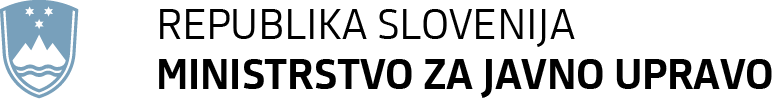      Tržaška cesta 21, 1000 Ljubljana	T: 01 478 83 30	F: 01 478 83 31                                                                                   E: gp.mju@gov.si	www.mju.gov.si                                                                                                                            Rudi Medved                                                                                                                               MINISTERPRILOGA 1 Številka:  010-32/2017/24Številka:  010-32/2017/24Številka:  010-32/2017/24Številka:  010-32/2017/24Številka:  010-32/2017/24Številka:  010-32/2017/24Številka:  010-32/2017/24Ljubljana, dne 6. marec 2019Ljubljana, dne 6. marec 2019Ljubljana, dne 6. marec 2019Ljubljana, dne 6. marec 2019Ljubljana, dne 6. marec 2019Ljubljana, dne 6. marec 2019Ljubljana, dne 6. marec 2019EVA: EVA: EVA: EVA: EVA: EVA: EVA: GENERALNI SEKRETARIAT VLADE REPUBLIKE SLOVENIJEGp.gs@gov.siGENERALNI SEKRETARIAT VLADE REPUBLIKE SLOVENIJEGp.gs@gov.siGENERALNI SEKRETARIAT VLADE REPUBLIKE SLOVENIJEGp.gs@gov.siGENERALNI SEKRETARIAT VLADE REPUBLIKE SLOVENIJEGp.gs@gov.siGENERALNI SEKRETARIAT VLADE REPUBLIKE SLOVENIJEGp.gs@gov.siGENERALNI SEKRETARIAT VLADE REPUBLIKE SLOVENIJEGp.gs@gov.siGENERALNI SEKRETARIAT VLADE REPUBLIKE SLOVENIJEGp.gs@gov.siZADEVA: Stališče Vlade Republike Slovenije glede priporočil Komisije za preprečevanje korupcije v zvezi z etičnim kodeksom – predlog za obravnavoZADEVA: Stališče Vlade Republike Slovenije glede priporočil Komisije za preprečevanje korupcije v zvezi z etičnim kodeksom – predlog za obravnavoZADEVA: Stališče Vlade Republike Slovenije glede priporočil Komisije za preprečevanje korupcije v zvezi z etičnim kodeksom – predlog za obravnavoZADEVA: Stališče Vlade Republike Slovenije glede priporočil Komisije za preprečevanje korupcije v zvezi z etičnim kodeksom – predlog za obravnavoZADEVA: Stališče Vlade Republike Slovenije glede priporočil Komisije za preprečevanje korupcije v zvezi z etičnim kodeksom – predlog za obravnavoZADEVA: Stališče Vlade Republike Slovenije glede priporočil Komisije za preprečevanje korupcije v zvezi z etičnim kodeksom – predlog za obravnavoZADEVA: Stališče Vlade Republike Slovenije glede priporočil Komisije za preprečevanje korupcije v zvezi z etičnim kodeksom – predlog za obravnavoZADEVA: Stališče Vlade Republike Slovenije glede priporočil Komisije za preprečevanje korupcije v zvezi z etičnim kodeksom – predlog za obravnavoZADEVA: Stališče Vlade Republike Slovenije glede priporočil Komisije za preprečevanje korupcije v zvezi z etičnim kodeksom – predlog za obravnavoZADEVA: Stališče Vlade Republike Slovenije glede priporočil Komisije za preprečevanje korupcije v zvezi z etičnim kodeksom – predlog za obravnavoZADEVA: Stališče Vlade Republike Slovenije glede priporočil Komisije za preprečevanje korupcije v zvezi z etičnim kodeksom – predlog za obravnavoZADEVA: Stališče Vlade Republike Slovenije glede priporočil Komisije za preprečevanje korupcije v zvezi z etičnim kodeksom – predlog za obravnavo1. Predlog sklepov vlade:1. Predlog sklepov vlade:1. Predlog sklepov vlade:1. Predlog sklepov vlade:1. Predlog sklepov vlade:1. Predlog sklepov vlade:1. Predlog sklepov vlade:1. Predlog sklepov vlade:1. Predlog sklepov vlade:1. Predlog sklepov vlade:1. Predlog sklepov vlade:1. Predlog sklepov vlade:Na podlagi drugega odstavka 2. člena Zakona o Vladi Republike Slovenije (Uradni list RS, št. 24/05 – uradno prečiščeno besedilo, 109/08, 38/10 – ZUKN, 8/12,21/13, 47/13 – ZDU - 1G, 65/14 in 55/17) je Vlada Republike Slovenije na svoji … seji pod točko ... dne ………. sprejela S K L E PVlada Republike Slovenije je sprejela stališče glede priporočil Komisije za preprečevanje korupcije, dopis številka 06216-7/2018-21 z dne 14. 1. 2019, v zvezi z Etičnim kodeksom funkcionarjev v Vladi Republike Slovenije in ministrstvih in ga posreduje Komisiji za preprečevanje korupcije Republike Slovenije.                                   Stojan Tramte                         GENERALNI SEKRETARSklep prejmejo:Ministrstvo za javno upravoSlužba Vlade Republike Slovenije za zakonodajoGeneralni sekretariat Vlade Republike SlovenijeKabinet predsednika Vlade Republike SlovenijeNa podlagi drugega odstavka 2. člena Zakona o Vladi Republike Slovenije (Uradni list RS, št. 24/05 – uradno prečiščeno besedilo, 109/08, 38/10 – ZUKN, 8/12,21/13, 47/13 – ZDU - 1G, 65/14 in 55/17) je Vlada Republike Slovenije na svoji … seji pod točko ... dne ………. sprejela S K L E PVlada Republike Slovenije je sprejela stališče glede priporočil Komisije za preprečevanje korupcije, dopis številka 06216-7/2018-21 z dne 14. 1. 2019, v zvezi z Etičnim kodeksom funkcionarjev v Vladi Republike Slovenije in ministrstvih in ga posreduje Komisiji za preprečevanje korupcije Republike Slovenije.                                   Stojan Tramte                         GENERALNI SEKRETARSklep prejmejo:Ministrstvo za javno upravoSlužba Vlade Republike Slovenije za zakonodajoGeneralni sekretariat Vlade Republike SlovenijeKabinet predsednika Vlade Republike SlovenijeNa podlagi drugega odstavka 2. člena Zakona o Vladi Republike Slovenije (Uradni list RS, št. 24/05 – uradno prečiščeno besedilo, 109/08, 38/10 – ZUKN, 8/12,21/13, 47/13 – ZDU - 1G, 65/14 in 55/17) je Vlada Republike Slovenije na svoji … seji pod točko ... dne ………. sprejela S K L E PVlada Republike Slovenije je sprejela stališče glede priporočil Komisije za preprečevanje korupcije, dopis številka 06216-7/2018-21 z dne 14. 1. 2019, v zvezi z Etičnim kodeksom funkcionarjev v Vladi Republike Slovenije in ministrstvih in ga posreduje Komisiji za preprečevanje korupcije Republike Slovenije.                                   Stojan Tramte                         GENERALNI SEKRETARSklep prejmejo:Ministrstvo za javno upravoSlužba Vlade Republike Slovenije za zakonodajoGeneralni sekretariat Vlade Republike SlovenijeKabinet predsednika Vlade Republike SlovenijeNa podlagi drugega odstavka 2. člena Zakona o Vladi Republike Slovenije (Uradni list RS, št. 24/05 – uradno prečiščeno besedilo, 109/08, 38/10 – ZUKN, 8/12,21/13, 47/13 – ZDU - 1G, 65/14 in 55/17) je Vlada Republike Slovenije na svoji … seji pod točko ... dne ………. sprejela S K L E PVlada Republike Slovenije je sprejela stališče glede priporočil Komisije za preprečevanje korupcije, dopis številka 06216-7/2018-21 z dne 14. 1. 2019, v zvezi z Etičnim kodeksom funkcionarjev v Vladi Republike Slovenije in ministrstvih in ga posreduje Komisiji za preprečevanje korupcije Republike Slovenije.                                   Stojan Tramte                         GENERALNI SEKRETARSklep prejmejo:Ministrstvo za javno upravoSlužba Vlade Republike Slovenije za zakonodajoGeneralni sekretariat Vlade Republike SlovenijeKabinet predsednika Vlade Republike SlovenijeNa podlagi drugega odstavka 2. člena Zakona o Vladi Republike Slovenije (Uradni list RS, št. 24/05 – uradno prečiščeno besedilo, 109/08, 38/10 – ZUKN, 8/12,21/13, 47/13 – ZDU - 1G, 65/14 in 55/17) je Vlada Republike Slovenije na svoji … seji pod točko ... dne ………. sprejela S K L E PVlada Republike Slovenije je sprejela stališče glede priporočil Komisije za preprečevanje korupcije, dopis številka 06216-7/2018-21 z dne 14. 1. 2019, v zvezi z Etičnim kodeksom funkcionarjev v Vladi Republike Slovenije in ministrstvih in ga posreduje Komisiji za preprečevanje korupcije Republike Slovenije.                                   Stojan Tramte                         GENERALNI SEKRETARSklep prejmejo:Ministrstvo za javno upravoSlužba Vlade Republike Slovenije za zakonodajoGeneralni sekretariat Vlade Republike SlovenijeKabinet predsednika Vlade Republike SlovenijeNa podlagi drugega odstavka 2. člena Zakona o Vladi Republike Slovenije (Uradni list RS, št. 24/05 – uradno prečiščeno besedilo, 109/08, 38/10 – ZUKN, 8/12,21/13, 47/13 – ZDU - 1G, 65/14 in 55/17) je Vlada Republike Slovenije na svoji … seji pod točko ... dne ………. sprejela S K L E PVlada Republike Slovenije je sprejela stališče glede priporočil Komisije za preprečevanje korupcije, dopis številka 06216-7/2018-21 z dne 14. 1. 2019, v zvezi z Etičnim kodeksom funkcionarjev v Vladi Republike Slovenije in ministrstvih in ga posreduje Komisiji za preprečevanje korupcije Republike Slovenije.                                   Stojan Tramte                         GENERALNI SEKRETARSklep prejmejo:Ministrstvo za javno upravoSlužba Vlade Republike Slovenije za zakonodajoGeneralni sekretariat Vlade Republike SlovenijeKabinet predsednika Vlade Republike SlovenijeNa podlagi drugega odstavka 2. člena Zakona o Vladi Republike Slovenije (Uradni list RS, št. 24/05 – uradno prečiščeno besedilo, 109/08, 38/10 – ZUKN, 8/12,21/13, 47/13 – ZDU - 1G, 65/14 in 55/17) je Vlada Republike Slovenije na svoji … seji pod točko ... dne ………. sprejela S K L E PVlada Republike Slovenije je sprejela stališče glede priporočil Komisije za preprečevanje korupcije, dopis številka 06216-7/2018-21 z dne 14. 1. 2019, v zvezi z Etičnim kodeksom funkcionarjev v Vladi Republike Slovenije in ministrstvih in ga posreduje Komisiji za preprečevanje korupcije Republike Slovenije.                                   Stojan Tramte                         GENERALNI SEKRETARSklep prejmejo:Ministrstvo za javno upravoSlužba Vlade Republike Slovenije za zakonodajoGeneralni sekretariat Vlade Republike SlovenijeKabinet predsednika Vlade Republike SlovenijeNa podlagi drugega odstavka 2. člena Zakona o Vladi Republike Slovenije (Uradni list RS, št. 24/05 – uradno prečiščeno besedilo, 109/08, 38/10 – ZUKN, 8/12,21/13, 47/13 – ZDU - 1G, 65/14 in 55/17) je Vlada Republike Slovenije na svoji … seji pod točko ... dne ………. sprejela S K L E PVlada Republike Slovenije je sprejela stališče glede priporočil Komisije za preprečevanje korupcije, dopis številka 06216-7/2018-21 z dne 14. 1. 2019, v zvezi z Etičnim kodeksom funkcionarjev v Vladi Republike Slovenije in ministrstvih in ga posreduje Komisiji za preprečevanje korupcije Republike Slovenije.                                   Stojan Tramte                         GENERALNI SEKRETARSklep prejmejo:Ministrstvo za javno upravoSlužba Vlade Republike Slovenije za zakonodajoGeneralni sekretariat Vlade Republike SlovenijeKabinet predsednika Vlade Republike SlovenijeNa podlagi drugega odstavka 2. člena Zakona o Vladi Republike Slovenije (Uradni list RS, št. 24/05 – uradno prečiščeno besedilo, 109/08, 38/10 – ZUKN, 8/12,21/13, 47/13 – ZDU - 1G, 65/14 in 55/17) je Vlada Republike Slovenije na svoji … seji pod točko ... dne ………. sprejela S K L E PVlada Republike Slovenije je sprejela stališče glede priporočil Komisije za preprečevanje korupcije, dopis številka 06216-7/2018-21 z dne 14. 1. 2019, v zvezi z Etičnim kodeksom funkcionarjev v Vladi Republike Slovenije in ministrstvih in ga posreduje Komisiji za preprečevanje korupcije Republike Slovenije.                                   Stojan Tramte                         GENERALNI SEKRETARSklep prejmejo:Ministrstvo za javno upravoSlužba Vlade Republike Slovenije za zakonodajoGeneralni sekretariat Vlade Republike SlovenijeKabinet predsednika Vlade Republike SlovenijeNa podlagi drugega odstavka 2. člena Zakona o Vladi Republike Slovenije (Uradni list RS, št. 24/05 – uradno prečiščeno besedilo, 109/08, 38/10 – ZUKN, 8/12,21/13, 47/13 – ZDU - 1G, 65/14 in 55/17) je Vlada Republike Slovenije na svoji … seji pod točko ... dne ………. sprejela S K L E PVlada Republike Slovenije je sprejela stališče glede priporočil Komisije za preprečevanje korupcije, dopis številka 06216-7/2018-21 z dne 14. 1. 2019, v zvezi z Etičnim kodeksom funkcionarjev v Vladi Republike Slovenije in ministrstvih in ga posreduje Komisiji za preprečevanje korupcije Republike Slovenije.                                   Stojan Tramte                         GENERALNI SEKRETARSklep prejmejo:Ministrstvo za javno upravoSlužba Vlade Republike Slovenije za zakonodajoGeneralni sekretariat Vlade Republike SlovenijeKabinet predsednika Vlade Republike SlovenijeNa podlagi drugega odstavka 2. člena Zakona o Vladi Republike Slovenije (Uradni list RS, št. 24/05 – uradno prečiščeno besedilo, 109/08, 38/10 – ZUKN, 8/12,21/13, 47/13 – ZDU - 1G, 65/14 in 55/17) je Vlada Republike Slovenije na svoji … seji pod točko ... dne ………. sprejela S K L E PVlada Republike Slovenije je sprejela stališče glede priporočil Komisije za preprečevanje korupcije, dopis številka 06216-7/2018-21 z dne 14. 1. 2019, v zvezi z Etičnim kodeksom funkcionarjev v Vladi Republike Slovenije in ministrstvih in ga posreduje Komisiji za preprečevanje korupcije Republike Slovenije.                                   Stojan Tramte                         GENERALNI SEKRETARSklep prejmejo:Ministrstvo za javno upravoSlužba Vlade Republike Slovenije za zakonodajoGeneralni sekretariat Vlade Republike SlovenijeKabinet predsednika Vlade Republike SlovenijeNa podlagi drugega odstavka 2. člena Zakona o Vladi Republike Slovenije (Uradni list RS, št. 24/05 – uradno prečiščeno besedilo, 109/08, 38/10 – ZUKN, 8/12,21/13, 47/13 – ZDU - 1G, 65/14 in 55/17) je Vlada Republike Slovenije na svoji … seji pod točko ... dne ………. sprejela S K L E PVlada Republike Slovenije je sprejela stališče glede priporočil Komisije za preprečevanje korupcije, dopis številka 06216-7/2018-21 z dne 14. 1. 2019, v zvezi z Etičnim kodeksom funkcionarjev v Vladi Republike Slovenije in ministrstvih in ga posreduje Komisiji za preprečevanje korupcije Republike Slovenije.                                   Stojan Tramte                         GENERALNI SEKRETARSklep prejmejo:Ministrstvo za javno upravoSlužba Vlade Republike Slovenije za zakonodajoGeneralni sekretariat Vlade Republike SlovenijeKabinet predsednika Vlade Republike Slovenije2. Predlog za obravnavo predloga zakona po nujnem ali skrajšanem postopku v državnem zboru z obrazložitvijo razlogov:2. Predlog za obravnavo predloga zakona po nujnem ali skrajšanem postopku v državnem zboru z obrazložitvijo razlogov:2. Predlog za obravnavo predloga zakona po nujnem ali skrajšanem postopku v državnem zboru z obrazložitvijo razlogov:2. Predlog za obravnavo predloga zakona po nujnem ali skrajšanem postopku v državnem zboru z obrazložitvijo razlogov:2. Predlog za obravnavo predloga zakona po nujnem ali skrajšanem postopku v državnem zboru z obrazložitvijo razlogov:2. Predlog za obravnavo predloga zakona po nujnem ali skrajšanem postopku v državnem zboru z obrazložitvijo razlogov:2. Predlog za obravnavo predloga zakona po nujnem ali skrajšanem postopku v državnem zboru z obrazložitvijo razlogov:2. Predlog za obravnavo predloga zakona po nujnem ali skrajšanem postopku v državnem zboru z obrazložitvijo razlogov:2. Predlog za obravnavo predloga zakona po nujnem ali skrajšanem postopku v državnem zboru z obrazložitvijo razlogov:2. Predlog za obravnavo predloga zakona po nujnem ali skrajšanem postopku v državnem zboru z obrazložitvijo razlogov:2. Predlog za obravnavo predloga zakona po nujnem ali skrajšanem postopku v državnem zboru z obrazložitvijo razlogov:2. Predlog za obravnavo predloga zakona po nujnem ali skrajšanem postopku v državnem zboru z obrazložitvijo razlogov:3.a Osebe, odgovorne za strokovno pripravo in usklajenost gradiva:3.a Osebe, odgovorne za strokovno pripravo in usklajenost gradiva:3.a Osebe, odgovorne za strokovno pripravo in usklajenost gradiva:3.a Osebe, odgovorne za strokovno pripravo in usklajenost gradiva:3.a Osebe, odgovorne za strokovno pripravo in usklajenost gradiva:3.a Osebe, odgovorne za strokovno pripravo in usklajenost gradiva:3.a Osebe, odgovorne za strokovno pripravo in usklajenost gradiva:3.a Osebe, odgovorne za strokovno pripravo in usklajenost gradiva:3.a Osebe, odgovorne za strokovno pripravo in usklajenost gradiva:3.a Osebe, odgovorne za strokovno pripravo in usklajenost gradiva:3.a Osebe, odgovorne za strokovno pripravo in usklajenost gradiva:3.a Osebe, odgovorne za strokovno pripravo in usklajenost gradiva:Rudi Medved, ministerMojca Ramšak Pešec, državna sekretarkamag. Mateja Prešern, vodja Službe za transparentnost, integriteto in politični sistemRudi Medved, ministerMojca Ramšak Pešec, državna sekretarkamag. Mateja Prešern, vodja Službe za transparentnost, integriteto in politični sistemRudi Medved, ministerMojca Ramšak Pešec, državna sekretarkamag. Mateja Prešern, vodja Službe za transparentnost, integriteto in politični sistemRudi Medved, ministerMojca Ramšak Pešec, državna sekretarkamag. Mateja Prešern, vodja Službe za transparentnost, integriteto in politični sistemRudi Medved, ministerMojca Ramšak Pešec, državna sekretarkamag. Mateja Prešern, vodja Službe za transparentnost, integriteto in politični sistemRudi Medved, ministerMojca Ramšak Pešec, državna sekretarkamag. Mateja Prešern, vodja Službe za transparentnost, integriteto in politični sistemRudi Medved, ministerMojca Ramšak Pešec, državna sekretarkamag. Mateja Prešern, vodja Službe za transparentnost, integriteto in politični sistemRudi Medved, ministerMojca Ramšak Pešec, državna sekretarkamag. Mateja Prešern, vodja Službe za transparentnost, integriteto in politični sistemRudi Medved, ministerMojca Ramšak Pešec, državna sekretarkamag. Mateja Prešern, vodja Službe za transparentnost, integriteto in politični sistemRudi Medved, ministerMojca Ramšak Pešec, državna sekretarkamag. Mateja Prešern, vodja Službe za transparentnost, integriteto in politični sistemRudi Medved, ministerMojca Ramšak Pešec, državna sekretarkamag. Mateja Prešern, vodja Službe za transparentnost, integriteto in politični sistemRudi Medved, ministerMojca Ramšak Pešec, državna sekretarkamag. Mateja Prešern, vodja Službe za transparentnost, integriteto in politični sistem3.b Zunanji strokovnjaki, ki so sodelovali pri pripravi dela ali celotnega gradiva:3.b Zunanji strokovnjaki, ki so sodelovali pri pripravi dela ali celotnega gradiva:3.b Zunanji strokovnjaki, ki so sodelovali pri pripravi dela ali celotnega gradiva:3.b Zunanji strokovnjaki, ki so sodelovali pri pripravi dela ali celotnega gradiva:3.b Zunanji strokovnjaki, ki so sodelovali pri pripravi dela ali celotnega gradiva:3.b Zunanji strokovnjaki, ki so sodelovali pri pripravi dela ali celotnega gradiva:3.b Zunanji strokovnjaki, ki so sodelovali pri pripravi dela ali celotnega gradiva:3.b Zunanji strokovnjaki, ki so sodelovali pri pripravi dela ali celotnega gradiva:3.b Zunanji strokovnjaki, ki so sodelovali pri pripravi dela ali celotnega gradiva:3.b Zunanji strokovnjaki, ki so sodelovali pri pripravi dela ali celotnega gradiva:3.b Zunanji strokovnjaki, ki so sodelovali pri pripravi dela ali celotnega gradiva:3.b Zunanji strokovnjaki, ki so sodelovali pri pripravi dela ali celotnega gradiva:Pri pripravi gradiva niso sodelovali zunanji strokovnjaki.Pri pripravi gradiva niso sodelovali zunanji strokovnjaki.Pri pripravi gradiva niso sodelovali zunanji strokovnjaki.Pri pripravi gradiva niso sodelovali zunanji strokovnjaki.Pri pripravi gradiva niso sodelovali zunanji strokovnjaki.Pri pripravi gradiva niso sodelovali zunanji strokovnjaki.Pri pripravi gradiva niso sodelovali zunanji strokovnjaki.Pri pripravi gradiva niso sodelovali zunanji strokovnjaki.Pri pripravi gradiva niso sodelovali zunanji strokovnjaki.Pri pripravi gradiva niso sodelovali zunanji strokovnjaki.Pri pripravi gradiva niso sodelovali zunanji strokovnjaki.Pri pripravi gradiva niso sodelovali zunanji strokovnjaki.4. Predstavniki vlade, ki bodo sodelovali pri delu državnega zbora:4. Predstavniki vlade, ki bodo sodelovali pri delu državnega zbora:4. Predstavniki vlade, ki bodo sodelovali pri delu državnega zbora:4. Predstavniki vlade, ki bodo sodelovali pri delu državnega zbora:4. Predstavniki vlade, ki bodo sodelovali pri delu državnega zbora:4. Predstavniki vlade, ki bodo sodelovali pri delu državnega zbora:4. Predstavniki vlade, ki bodo sodelovali pri delu državnega zbora:4. Predstavniki vlade, ki bodo sodelovali pri delu državnega zbora:4. Predstavniki vlade, ki bodo sodelovali pri delu državnega zbora:4. Predstavniki vlade, ki bodo sodelovali pri delu državnega zbora:4. Predstavniki vlade, ki bodo sodelovali pri delu državnega zbora:4. Predstavniki vlade, ki bodo sodelovali pri delu državnega zbora:Rudi Medved, ministerMojca Ramšak Pešec, državna sekretarkamag. Mateja Prešern, vodja Službe za transparentnost, integriteto in politični sistemRudi Medved, ministerMojca Ramšak Pešec, državna sekretarkamag. Mateja Prešern, vodja Službe za transparentnost, integriteto in politični sistemRudi Medved, ministerMojca Ramšak Pešec, državna sekretarkamag. Mateja Prešern, vodja Službe za transparentnost, integriteto in politični sistemRudi Medved, ministerMojca Ramšak Pešec, državna sekretarkamag. Mateja Prešern, vodja Službe za transparentnost, integriteto in politični sistemRudi Medved, ministerMojca Ramšak Pešec, državna sekretarkamag. Mateja Prešern, vodja Službe za transparentnost, integriteto in politični sistemRudi Medved, ministerMojca Ramšak Pešec, državna sekretarkamag. Mateja Prešern, vodja Službe za transparentnost, integriteto in politični sistemRudi Medved, ministerMojca Ramšak Pešec, državna sekretarkamag. Mateja Prešern, vodja Službe za transparentnost, integriteto in politični sistemRudi Medved, ministerMojca Ramšak Pešec, državna sekretarkamag. Mateja Prešern, vodja Službe za transparentnost, integriteto in politični sistemRudi Medved, ministerMojca Ramšak Pešec, državna sekretarkamag. Mateja Prešern, vodja Službe za transparentnost, integriteto in politični sistemRudi Medved, ministerMojca Ramšak Pešec, državna sekretarkamag. Mateja Prešern, vodja Službe za transparentnost, integriteto in politični sistemRudi Medved, ministerMojca Ramšak Pešec, državna sekretarkamag. Mateja Prešern, vodja Službe za transparentnost, integriteto in politični sistemRudi Medved, ministerMojca Ramšak Pešec, državna sekretarkamag. Mateja Prešern, vodja Službe za transparentnost, integriteto in politični sistem5. Kratek povzetek gradiva:5. Kratek povzetek gradiva:5. Kratek povzetek gradiva:5. Kratek povzetek gradiva:5. Kratek povzetek gradiva:5. Kratek povzetek gradiva:5. Kratek povzetek gradiva:5. Kratek povzetek gradiva:5. Kratek povzetek gradiva:5. Kratek povzetek gradiva:5. Kratek povzetek gradiva:5. Kratek povzetek gradiva:Stališče Vlade Republike Slovenije (v nadaljnjem besedilu: Vlade RS) vsebuje navedbo opredelitve do dveh priporočil, ki jih je podala Komisija za preprečevanje korupcije, nanašata pa se na dopolnitev Etičnega kodeksa funkcionarjev v Vladi Republike Slovenije in ministrstvih ter na imenovanje samostojnega vladnega telesa, ki bi sprejemalo in javnosti posredovalo načelna mnenja glede ravnanj funkcionarjev v vladi in ministrstvih, ki pomenijo kršitve kodeksa. Predlog vsebuje obrazložitev stališča  Vlade RS glede zagotavljanja ustrezne podpore in odziva v primeru etičnih dilem funkcionarjev izvršilne veje in dilem ravnanja  skladu s standardi, ki jih opredeljuje Etični kodeks funkcionarjev v Vladi RS in ministrstvih in tudi morebitnih dilem glede zakonskih institutov predpisa, ki ureja integriteto in preprečevanje korupcije. Ob tem so nekateri že izvedeni ukrepi, prav tako pa bodo tudi nadaljnji, namenjeni uresničitvi priporočil, ki jih je Slovenija prejela s strani Sveta Evrope (Skupina GRECO). Stališče Vlade Republike Slovenije (v nadaljnjem besedilu: Vlade RS) vsebuje navedbo opredelitve do dveh priporočil, ki jih je podala Komisija za preprečevanje korupcije, nanašata pa se na dopolnitev Etičnega kodeksa funkcionarjev v Vladi Republike Slovenije in ministrstvih ter na imenovanje samostojnega vladnega telesa, ki bi sprejemalo in javnosti posredovalo načelna mnenja glede ravnanj funkcionarjev v vladi in ministrstvih, ki pomenijo kršitve kodeksa. Predlog vsebuje obrazložitev stališča  Vlade RS glede zagotavljanja ustrezne podpore in odziva v primeru etičnih dilem funkcionarjev izvršilne veje in dilem ravnanja  skladu s standardi, ki jih opredeljuje Etični kodeks funkcionarjev v Vladi RS in ministrstvih in tudi morebitnih dilem glede zakonskih institutov predpisa, ki ureja integriteto in preprečevanje korupcije. Ob tem so nekateri že izvedeni ukrepi, prav tako pa bodo tudi nadaljnji, namenjeni uresničitvi priporočil, ki jih je Slovenija prejela s strani Sveta Evrope (Skupina GRECO). Stališče Vlade Republike Slovenije (v nadaljnjem besedilu: Vlade RS) vsebuje navedbo opredelitve do dveh priporočil, ki jih je podala Komisija za preprečevanje korupcije, nanašata pa se na dopolnitev Etičnega kodeksa funkcionarjev v Vladi Republike Slovenije in ministrstvih ter na imenovanje samostojnega vladnega telesa, ki bi sprejemalo in javnosti posredovalo načelna mnenja glede ravnanj funkcionarjev v vladi in ministrstvih, ki pomenijo kršitve kodeksa. Predlog vsebuje obrazložitev stališča  Vlade RS glede zagotavljanja ustrezne podpore in odziva v primeru etičnih dilem funkcionarjev izvršilne veje in dilem ravnanja  skladu s standardi, ki jih opredeljuje Etični kodeks funkcionarjev v Vladi RS in ministrstvih in tudi morebitnih dilem glede zakonskih institutov predpisa, ki ureja integriteto in preprečevanje korupcije. Ob tem so nekateri že izvedeni ukrepi, prav tako pa bodo tudi nadaljnji, namenjeni uresničitvi priporočil, ki jih je Slovenija prejela s strani Sveta Evrope (Skupina GRECO). Stališče Vlade Republike Slovenije (v nadaljnjem besedilu: Vlade RS) vsebuje navedbo opredelitve do dveh priporočil, ki jih je podala Komisija za preprečevanje korupcije, nanašata pa se na dopolnitev Etičnega kodeksa funkcionarjev v Vladi Republike Slovenije in ministrstvih ter na imenovanje samostojnega vladnega telesa, ki bi sprejemalo in javnosti posredovalo načelna mnenja glede ravnanj funkcionarjev v vladi in ministrstvih, ki pomenijo kršitve kodeksa. Predlog vsebuje obrazložitev stališča  Vlade RS glede zagotavljanja ustrezne podpore in odziva v primeru etičnih dilem funkcionarjev izvršilne veje in dilem ravnanja  skladu s standardi, ki jih opredeljuje Etični kodeks funkcionarjev v Vladi RS in ministrstvih in tudi morebitnih dilem glede zakonskih institutov predpisa, ki ureja integriteto in preprečevanje korupcije. Ob tem so nekateri že izvedeni ukrepi, prav tako pa bodo tudi nadaljnji, namenjeni uresničitvi priporočil, ki jih je Slovenija prejela s strani Sveta Evrope (Skupina GRECO). Stališče Vlade Republike Slovenije (v nadaljnjem besedilu: Vlade RS) vsebuje navedbo opredelitve do dveh priporočil, ki jih je podala Komisija za preprečevanje korupcije, nanašata pa se na dopolnitev Etičnega kodeksa funkcionarjev v Vladi Republike Slovenije in ministrstvih ter na imenovanje samostojnega vladnega telesa, ki bi sprejemalo in javnosti posredovalo načelna mnenja glede ravnanj funkcionarjev v vladi in ministrstvih, ki pomenijo kršitve kodeksa. Predlog vsebuje obrazložitev stališča  Vlade RS glede zagotavljanja ustrezne podpore in odziva v primeru etičnih dilem funkcionarjev izvršilne veje in dilem ravnanja  skladu s standardi, ki jih opredeljuje Etični kodeks funkcionarjev v Vladi RS in ministrstvih in tudi morebitnih dilem glede zakonskih institutov predpisa, ki ureja integriteto in preprečevanje korupcije. Ob tem so nekateri že izvedeni ukrepi, prav tako pa bodo tudi nadaljnji, namenjeni uresničitvi priporočil, ki jih je Slovenija prejela s strani Sveta Evrope (Skupina GRECO). Stališče Vlade Republike Slovenije (v nadaljnjem besedilu: Vlade RS) vsebuje navedbo opredelitve do dveh priporočil, ki jih je podala Komisija za preprečevanje korupcije, nanašata pa se na dopolnitev Etičnega kodeksa funkcionarjev v Vladi Republike Slovenije in ministrstvih ter na imenovanje samostojnega vladnega telesa, ki bi sprejemalo in javnosti posredovalo načelna mnenja glede ravnanj funkcionarjev v vladi in ministrstvih, ki pomenijo kršitve kodeksa. Predlog vsebuje obrazložitev stališča  Vlade RS glede zagotavljanja ustrezne podpore in odziva v primeru etičnih dilem funkcionarjev izvršilne veje in dilem ravnanja  skladu s standardi, ki jih opredeljuje Etični kodeks funkcionarjev v Vladi RS in ministrstvih in tudi morebitnih dilem glede zakonskih institutov predpisa, ki ureja integriteto in preprečevanje korupcije. Ob tem so nekateri že izvedeni ukrepi, prav tako pa bodo tudi nadaljnji, namenjeni uresničitvi priporočil, ki jih je Slovenija prejela s strani Sveta Evrope (Skupina GRECO). Stališče Vlade Republike Slovenije (v nadaljnjem besedilu: Vlade RS) vsebuje navedbo opredelitve do dveh priporočil, ki jih je podala Komisija za preprečevanje korupcije, nanašata pa se na dopolnitev Etičnega kodeksa funkcionarjev v Vladi Republike Slovenije in ministrstvih ter na imenovanje samostojnega vladnega telesa, ki bi sprejemalo in javnosti posredovalo načelna mnenja glede ravnanj funkcionarjev v vladi in ministrstvih, ki pomenijo kršitve kodeksa. Predlog vsebuje obrazložitev stališča  Vlade RS glede zagotavljanja ustrezne podpore in odziva v primeru etičnih dilem funkcionarjev izvršilne veje in dilem ravnanja  skladu s standardi, ki jih opredeljuje Etični kodeks funkcionarjev v Vladi RS in ministrstvih in tudi morebitnih dilem glede zakonskih institutov predpisa, ki ureja integriteto in preprečevanje korupcije. Ob tem so nekateri že izvedeni ukrepi, prav tako pa bodo tudi nadaljnji, namenjeni uresničitvi priporočil, ki jih je Slovenija prejela s strani Sveta Evrope (Skupina GRECO). Stališče Vlade Republike Slovenije (v nadaljnjem besedilu: Vlade RS) vsebuje navedbo opredelitve do dveh priporočil, ki jih je podala Komisija za preprečevanje korupcije, nanašata pa se na dopolnitev Etičnega kodeksa funkcionarjev v Vladi Republike Slovenije in ministrstvih ter na imenovanje samostojnega vladnega telesa, ki bi sprejemalo in javnosti posredovalo načelna mnenja glede ravnanj funkcionarjev v vladi in ministrstvih, ki pomenijo kršitve kodeksa. Predlog vsebuje obrazložitev stališča  Vlade RS glede zagotavljanja ustrezne podpore in odziva v primeru etičnih dilem funkcionarjev izvršilne veje in dilem ravnanja  skladu s standardi, ki jih opredeljuje Etični kodeks funkcionarjev v Vladi RS in ministrstvih in tudi morebitnih dilem glede zakonskih institutov predpisa, ki ureja integriteto in preprečevanje korupcije. Ob tem so nekateri že izvedeni ukrepi, prav tako pa bodo tudi nadaljnji, namenjeni uresničitvi priporočil, ki jih je Slovenija prejela s strani Sveta Evrope (Skupina GRECO). Stališče Vlade Republike Slovenije (v nadaljnjem besedilu: Vlade RS) vsebuje navedbo opredelitve do dveh priporočil, ki jih je podala Komisija za preprečevanje korupcije, nanašata pa se na dopolnitev Etičnega kodeksa funkcionarjev v Vladi Republike Slovenije in ministrstvih ter na imenovanje samostojnega vladnega telesa, ki bi sprejemalo in javnosti posredovalo načelna mnenja glede ravnanj funkcionarjev v vladi in ministrstvih, ki pomenijo kršitve kodeksa. Predlog vsebuje obrazložitev stališča  Vlade RS glede zagotavljanja ustrezne podpore in odziva v primeru etičnih dilem funkcionarjev izvršilne veje in dilem ravnanja  skladu s standardi, ki jih opredeljuje Etični kodeks funkcionarjev v Vladi RS in ministrstvih in tudi morebitnih dilem glede zakonskih institutov predpisa, ki ureja integriteto in preprečevanje korupcije. Ob tem so nekateri že izvedeni ukrepi, prav tako pa bodo tudi nadaljnji, namenjeni uresničitvi priporočil, ki jih je Slovenija prejela s strani Sveta Evrope (Skupina GRECO). Stališče Vlade Republike Slovenije (v nadaljnjem besedilu: Vlade RS) vsebuje navedbo opredelitve do dveh priporočil, ki jih je podala Komisija za preprečevanje korupcije, nanašata pa se na dopolnitev Etičnega kodeksa funkcionarjev v Vladi Republike Slovenije in ministrstvih ter na imenovanje samostojnega vladnega telesa, ki bi sprejemalo in javnosti posredovalo načelna mnenja glede ravnanj funkcionarjev v vladi in ministrstvih, ki pomenijo kršitve kodeksa. Predlog vsebuje obrazložitev stališča  Vlade RS glede zagotavljanja ustrezne podpore in odziva v primeru etičnih dilem funkcionarjev izvršilne veje in dilem ravnanja  skladu s standardi, ki jih opredeljuje Etični kodeks funkcionarjev v Vladi RS in ministrstvih in tudi morebitnih dilem glede zakonskih institutov predpisa, ki ureja integriteto in preprečevanje korupcije. Ob tem so nekateri že izvedeni ukrepi, prav tako pa bodo tudi nadaljnji, namenjeni uresničitvi priporočil, ki jih je Slovenija prejela s strani Sveta Evrope (Skupina GRECO). Stališče Vlade Republike Slovenije (v nadaljnjem besedilu: Vlade RS) vsebuje navedbo opredelitve do dveh priporočil, ki jih je podala Komisija za preprečevanje korupcije, nanašata pa se na dopolnitev Etičnega kodeksa funkcionarjev v Vladi Republike Slovenije in ministrstvih ter na imenovanje samostojnega vladnega telesa, ki bi sprejemalo in javnosti posredovalo načelna mnenja glede ravnanj funkcionarjev v vladi in ministrstvih, ki pomenijo kršitve kodeksa. Predlog vsebuje obrazložitev stališča  Vlade RS glede zagotavljanja ustrezne podpore in odziva v primeru etičnih dilem funkcionarjev izvršilne veje in dilem ravnanja  skladu s standardi, ki jih opredeljuje Etični kodeks funkcionarjev v Vladi RS in ministrstvih in tudi morebitnih dilem glede zakonskih institutov predpisa, ki ureja integriteto in preprečevanje korupcije. Ob tem so nekateri že izvedeni ukrepi, prav tako pa bodo tudi nadaljnji, namenjeni uresničitvi priporočil, ki jih je Slovenija prejela s strani Sveta Evrope (Skupina GRECO). Stališče Vlade Republike Slovenije (v nadaljnjem besedilu: Vlade RS) vsebuje navedbo opredelitve do dveh priporočil, ki jih je podala Komisija za preprečevanje korupcije, nanašata pa se na dopolnitev Etičnega kodeksa funkcionarjev v Vladi Republike Slovenije in ministrstvih ter na imenovanje samostojnega vladnega telesa, ki bi sprejemalo in javnosti posredovalo načelna mnenja glede ravnanj funkcionarjev v vladi in ministrstvih, ki pomenijo kršitve kodeksa. Predlog vsebuje obrazložitev stališča  Vlade RS glede zagotavljanja ustrezne podpore in odziva v primeru etičnih dilem funkcionarjev izvršilne veje in dilem ravnanja  skladu s standardi, ki jih opredeljuje Etični kodeks funkcionarjev v Vladi RS in ministrstvih in tudi morebitnih dilem glede zakonskih institutov predpisa, ki ureja integriteto in preprečevanje korupcije. Ob tem so nekateri že izvedeni ukrepi, prav tako pa bodo tudi nadaljnji, namenjeni uresničitvi priporočil, ki jih je Slovenija prejela s strani Sveta Evrope (Skupina GRECO). 6. Presoja posledic za:6. Presoja posledic za:6. Presoja posledic za:6. Presoja posledic za:6. Presoja posledic za:6. Presoja posledic za:6. Presoja posledic za:6. Presoja posledic za:6. Presoja posledic za:6. Presoja posledic za:6. Presoja posledic za:6. Presoja posledic za:a)javnofinančna sredstva nad 40.000 EUR v tekočem in naslednjih treh letihjavnofinančna sredstva nad 40.000 EUR v tekočem in naslednjih treh letihjavnofinančna sredstva nad 40.000 EUR v tekočem in naslednjih treh letihjavnofinančna sredstva nad 40.000 EUR v tekočem in naslednjih treh letihjavnofinančna sredstva nad 40.000 EUR v tekočem in naslednjih treh letihjavnofinančna sredstva nad 40.000 EUR v tekočem in naslednjih treh letihjavnofinančna sredstva nad 40.000 EUR v tekočem in naslednjih treh letihjavnofinančna sredstva nad 40.000 EUR v tekočem in naslednjih treh letihjavnofinančna sredstva nad 40.000 EUR v tekočem in naslednjih treh letihNENEb)usklajenost slovenskega pravnega reda s pravnim redom Evropske unijeusklajenost slovenskega pravnega reda s pravnim redom Evropske unijeusklajenost slovenskega pravnega reda s pravnim redom Evropske unijeusklajenost slovenskega pravnega reda s pravnim redom Evropske unijeusklajenost slovenskega pravnega reda s pravnim redom Evropske unijeusklajenost slovenskega pravnega reda s pravnim redom Evropske unijeusklajenost slovenskega pravnega reda s pravnim redom Evropske unijeusklajenost slovenskega pravnega reda s pravnim redom Evropske unijeusklajenost slovenskega pravnega reda s pravnim redom Evropske unijeNENEc)administrativne poslediceadministrativne poslediceadministrativne poslediceadministrativne poslediceadministrativne poslediceadministrativne poslediceadministrativne poslediceadministrativne poslediceadministrativne poslediceNENEč)gospodarstvo, zlasti mala in srednja podjetja ter konkurenčnost podjetijgospodarstvo, zlasti mala in srednja podjetja ter konkurenčnost podjetijgospodarstvo, zlasti mala in srednja podjetja ter konkurenčnost podjetijgospodarstvo, zlasti mala in srednja podjetja ter konkurenčnost podjetijgospodarstvo, zlasti mala in srednja podjetja ter konkurenčnost podjetijgospodarstvo, zlasti mala in srednja podjetja ter konkurenčnost podjetijgospodarstvo, zlasti mala in srednja podjetja ter konkurenčnost podjetijgospodarstvo, zlasti mala in srednja podjetja ter konkurenčnost podjetijgospodarstvo, zlasti mala in srednja podjetja ter konkurenčnost podjetijNENEd)okolje, vključno s prostorskimi in varstvenimi vidikiokolje, vključno s prostorskimi in varstvenimi vidikiokolje, vključno s prostorskimi in varstvenimi vidikiokolje, vključno s prostorskimi in varstvenimi vidikiokolje, vključno s prostorskimi in varstvenimi vidikiokolje, vključno s prostorskimi in varstvenimi vidikiokolje, vključno s prostorskimi in varstvenimi vidikiokolje, vključno s prostorskimi in varstvenimi vidikiokolje, vključno s prostorskimi in varstvenimi vidikiNENEe)socialno področjesocialno področjesocialno področjesocialno področjesocialno področjesocialno področjesocialno področjesocialno področjesocialno področjeNENEf)dokumente razvojnega načrtovanja:nacionalne dokumente razvojnega načrtovanjarazvojne politike na ravni programov po strukturi razvojne klasifikacije programskega proračunarazvojne dokumente Evropske unije in mednarodnih organizacijdokumente razvojnega načrtovanja:nacionalne dokumente razvojnega načrtovanjarazvojne politike na ravni programov po strukturi razvojne klasifikacije programskega proračunarazvojne dokumente Evropske unije in mednarodnih organizacijdokumente razvojnega načrtovanja:nacionalne dokumente razvojnega načrtovanjarazvojne politike na ravni programov po strukturi razvojne klasifikacije programskega proračunarazvojne dokumente Evropske unije in mednarodnih organizacijdokumente razvojnega načrtovanja:nacionalne dokumente razvojnega načrtovanjarazvojne politike na ravni programov po strukturi razvojne klasifikacije programskega proračunarazvojne dokumente Evropske unije in mednarodnih organizacijdokumente razvojnega načrtovanja:nacionalne dokumente razvojnega načrtovanjarazvojne politike na ravni programov po strukturi razvojne klasifikacije programskega proračunarazvojne dokumente Evropske unije in mednarodnih organizacijdokumente razvojnega načrtovanja:nacionalne dokumente razvojnega načrtovanjarazvojne politike na ravni programov po strukturi razvojne klasifikacije programskega proračunarazvojne dokumente Evropske unije in mednarodnih organizacijdokumente razvojnega načrtovanja:nacionalne dokumente razvojnega načrtovanjarazvojne politike na ravni programov po strukturi razvojne klasifikacije programskega proračunarazvojne dokumente Evropske unije in mednarodnih organizacijdokumente razvojnega načrtovanja:nacionalne dokumente razvojnega načrtovanjarazvojne politike na ravni programov po strukturi razvojne klasifikacije programskega proračunarazvojne dokumente Evropske unije in mednarodnih organizacijdokumente razvojnega načrtovanja:nacionalne dokumente razvojnega načrtovanjarazvojne politike na ravni programov po strukturi razvojne klasifikacije programskega proračunarazvojne dokumente Evropske unije in mednarodnih organizacijNENE7.a Predstavitev ocene finančnih posledic nad 40.000 EUR:7.a Predstavitev ocene finančnih posledic nad 40.000 EUR:7.a Predstavitev ocene finančnih posledic nad 40.000 EUR:7.a Predstavitev ocene finančnih posledic nad 40.000 EUR:7.a Predstavitev ocene finančnih posledic nad 40.000 EUR:7.a Predstavitev ocene finančnih posledic nad 40.000 EUR:7.a Predstavitev ocene finančnih posledic nad 40.000 EUR:7.a Predstavitev ocene finančnih posledic nad 40.000 EUR:7.a Predstavitev ocene finančnih posledic nad 40.000 EUR:7.a Predstavitev ocene finančnih posledic nad 40.000 EUR:7.a Predstavitev ocene finančnih posledic nad 40.000 EUR:7.a Predstavitev ocene finančnih posledic nad 40.000 EUR:I. Ocena finančnih posledic, ki niso načrtovane v sprejetem proračunuI. Ocena finančnih posledic, ki niso načrtovane v sprejetem proračunuI. Ocena finančnih posledic, ki niso načrtovane v sprejetem proračunuI. Ocena finančnih posledic, ki niso načrtovane v sprejetem proračunuI. Ocena finančnih posledic, ki niso načrtovane v sprejetem proračunuI. Ocena finančnih posledic, ki niso načrtovane v sprejetem proračunuI. Ocena finančnih posledic, ki niso načrtovane v sprejetem proračunuI. Ocena finančnih posledic, ki niso načrtovane v sprejetem proračunuI. Ocena finančnih posledic, ki niso načrtovane v sprejetem proračunuI. Ocena finančnih posledic, ki niso načrtovane v sprejetem proračunuI. Ocena finančnih posledic, ki niso načrtovane v sprejetem proračunuI. Ocena finančnih posledic, ki niso načrtovane v sprejetem proračunuTekoče leto 2018Tekoče leto 2018t + 1 (2019)t + 2t + 2t + 2t + 2t + 2t + 3Predvideno povečanje (+) ali zmanjšanje (–) prihodkov državnega proračuna Predvideno povečanje (+) ali zmanjšanje (–) prihodkov državnega proračuna Predvideno povečanje (+) ali zmanjšanje (–) prihodkov državnega proračuna 000Predvideno povečanje (+) ali zmanjšanje (–) prihodkov občinskih proračunov Predvideno povečanje (+) ali zmanjšanje (–) prihodkov občinskih proračunov Predvideno povečanje (+) ali zmanjšanje (–) prihodkov občinskih proračunov 000Predvideno povečanje (+) ali zmanjšanje (–) odhodkov državnega proračuna Predvideno povečanje (+) ali zmanjšanje (–) odhodkov državnega proračuna Predvideno povečanje (+) ali zmanjšanje (–) odhodkov državnega proračuna 000Predvideno povečanje (+) ali zmanjšanje (–) odhodkov občinskih proračunovPredvideno povečanje (+) ali zmanjšanje (–) odhodkov občinskih proračunovPredvideno povečanje (+) ali zmanjšanje (–) odhodkov občinskih proračunov000Predvideno povečanje (+) ali zmanjšanje (–) obveznosti za druga javnofinančna sredstvaPredvideno povečanje (+) ali zmanjšanje (–) obveznosti za druga javnofinančna sredstvaPredvideno povečanje (+) ali zmanjšanje (–) obveznosti za druga javnofinančna sredstva000II. Finančne posledice za državni proračunII. Finančne posledice za državni proračunII. Finančne posledice za državni proračunII. Finančne posledice za državni proračunII. Finančne posledice za državni proračunII. Finančne posledice za državni proračunII. Finančne posledice za državni proračunII. Finančne posledice za državni proračunII. Finančne posledice za državni proračunII. Finančne posledice za državni proračunII. Finančne posledice za državni proračunII. Finančne posledice za državni proračunII.a Pravice porabe za izvedbo predlaganih rešitev so zagotovljene:II.a Pravice porabe za izvedbo predlaganih rešitev so zagotovljene:II.a Pravice porabe za izvedbo predlaganih rešitev so zagotovljene:II.a Pravice porabe za izvedbo predlaganih rešitev so zagotovljene:II.a Pravice porabe za izvedbo predlaganih rešitev so zagotovljene:II.a Pravice porabe za izvedbo predlaganih rešitev so zagotovljene:II.a Pravice porabe za izvedbo predlaganih rešitev so zagotovljene:II.a Pravice porabe za izvedbo predlaganih rešitev so zagotovljene:II.a Pravice porabe za izvedbo predlaganih rešitev so zagotovljene:II.a Pravice porabe za izvedbo predlaganih rešitev so zagotovljene:II.a Pravice porabe za izvedbo predlaganih rešitev so zagotovljene:II.a Pravice porabe za izvedbo predlaganih rešitev so zagotovljene:Ime proračunskega uporabnika Ime proračunskega uporabnika Šifra in naziv ukrepa, projektaŠifra in naziv ukrepa, projektaŠifra in naziv proračunske postavkeŠifra in naziv proračunske postavkeZnesek za tekoče leto (t)Znesek za tekoče leto (t)Znesek za tekoče leto (t)Znesek za tekoče leto (t)Znesek za tekoče leto (t)Znesek za t + 1SKUPAJSKUPAJSKUPAJSKUPAJSKUPAJSKUPAJII.b Manjkajoče pravice porabe bodo zagotovljene s prerazporeditvijo:II.b Manjkajoče pravice porabe bodo zagotovljene s prerazporeditvijo:II.b Manjkajoče pravice porabe bodo zagotovljene s prerazporeditvijo:II.b Manjkajoče pravice porabe bodo zagotovljene s prerazporeditvijo:II.b Manjkajoče pravice porabe bodo zagotovljene s prerazporeditvijo:II.b Manjkajoče pravice porabe bodo zagotovljene s prerazporeditvijo:II.b Manjkajoče pravice porabe bodo zagotovljene s prerazporeditvijo:II.b Manjkajoče pravice porabe bodo zagotovljene s prerazporeditvijo:II.b Manjkajoče pravice porabe bodo zagotovljene s prerazporeditvijo:II.b Manjkajoče pravice porabe bodo zagotovljene s prerazporeditvijo:II.b Manjkajoče pravice porabe bodo zagotovljene s prerazporeditvijo:II.b Manjkajoče pravice porabe bodo zagotovljene s prerazporeditvijo:Ime proračunskega uporabnika Ime proračunskega uporabnika Šifra in naziv ukrepa, projektaŠifra in naziv ukrepa, projektaŠifra in naziv proračunske postavke Šifra in naziv proračunske postavke Znesek za tekoče leto (t)Znesek za tekoče leto (t)Znesek za tekoče leto (t)Znesek za tekoče leto (t)Znesek za tekoče leto (t)Znesek za t + 1 SKUPAJSKUPAJSKUPAJSKUPAJSKUPAJSKUPAJII.c Načrtovana nadomestitev zmanjšanih prihodkov in povečanih odhodkov proračuna:II.c Načrtovana nadomestitev zmanjšanih prihodkov in povečanih odhodkov proračuna:II.c Načrtovana nadomestitev zmanjšanih prihodkov in povečanih odhodkov proračuna:II.c Načrtovana nadomestitev zmanjšanih prihodkov in povečanih odhodkov proračuna:II.c Načrtovana nadomestitev zmanjšanih prihodkov in povečanih odhodkov proračuna:II.c Načrtovana nadomestitev zmanjšanih prihodkov in povečanih odhodkov proračuna:II.c Načrtovana nadomestitev zmanjšanih prihodkov in povečanih odhodkov proračuna:II.c Načrtovana nadomestitev zmanjšanih prihodkov in povečanih odhodkov proračuna:II.c Načrtovana nadomestitev zmanjšanih prihodkov in povečanih odhodkov proračuna:II.c Načrtovana nadomestitev zmanjšanih prihodkov in povečanih odhodkov proračuna:II.c Načrtovana nadomestitev zmanjšanih prihodkov in povečanih odhodkov proračuna:II.c Načrtovana nadomestitev zmanjšanih prihodkov in povečanih odhodkov proračuna:Novi prihodkiNovi prihodkiNovi prihodkiNovi prihodkiZnesek za tekoče leto (t)Znesek za tekoče leto (t)Znesek za tekoče leto (t)Znesek za tekoče leto (t)Znesek za t + 1Znesek za t + 1Znesek za t + 1Znesek za t + 1SKUPAJSKUPAJSKUPAJSKUPAJOBRAZLOŽITEV:Ocena finančnih posledic, ki niso načrtovane v sprejetem proračunuV zvezi s predlaganim vladnim gradivom se navedejo predvidene spremembe (povečanje, zmanjšanje):prihodkov državnega proračuna in občinskih proračunov,odhodkov državnega proračuna, ki niso načrtovani na ukrepih oziroma projektih sprejetih proračunov,obveznosti za druga javnofinančna sredstva (drugi viri), ki niso načrtovana na ukrepih oziroma projektih sprejetih proračunov.Finančne posledice za državni proračunPrikazane morajo biti finančne posledice za državni proračun, ki so na proračunskih postavkah načrtovane v dinamiki projektov oziroma ukrepov:II.a Pravice porabe za izvedbo predlaganih rešitev so zagotovljene:Navedejo se proračunski uporabnik, ki financira projekt oziroma ukrep; projekt oziroma ukrep, s katerim se bodo dosegli cilji vladnega gradiva, in proračunske postavke (kot proračunski vir financiranja), na katerih so v celoti ali delno zagotovljene pravice porabe (v tem primeru je nujna povezava s točko II.b). Pri uvrstitvi novega projekta oziroma ukrepa v načrt razvojnih programov se navedejo:proračunski uporabnik, ki bo financiral novi projekt oziroma ukrep,projekt oziroma ukrep, s katerim se bodo dosegli cilji vladnega gradiva, in proračunske postavke.Za zagotovitev pravic porabe na proračunskih postavkah, s katerih se bo financiral novi projekt oziroma ukrep, je treba izpolniti tudi točko II.b, saj je za novi projekt oziroma ukrep mogoče zagotoviti pravice porabe le s prerazporeditvijo s proračunskih postavk, s katerih se financirajo že sprejeti oziroma veljavni projekti in ukrepi.II.b Manjkajoče pravice porabe bodo zagotovljene s prerazporeditvijo:Navedejo se proračunski uporabniki, sprejeti (veljavni) ukrepi oziroma projekti, ki jih proračunski uporabnik izvaja, in proračunske postavke tega proračunskega uporabnika, ki so v dinamiki teh projektov oziroma ukrepov ter s katerih se bodo s prerazporeditvijo zagotovile pravice porabe za dodatne aktivnosti pri obstoječih projektih oziroma ukrepih ali novih projektih oziroma ukrepih, navedenih v točki II.a.II.c Načrtovana nadomestitev zmanjšanih prihodkov in povečanih odhodkov proračuna:OBRAZLOŽITEV:Ocena finančnih posledic, ki niso načrtovane v sprejetem proračunuV zvezi s predlaganim vladnim gradivom se navedejo predvidene spremembe (povečanje, zmanjšanje):prihodkov državnega proračuna in občinskih proračunov,odhodkov državnega proračuna, ki niso načrtovani na ukrepih oziroma projektih sprejetih proračunov,obveznosti za druga javnofinančna sredstva (drugi viri), ki niso načrtovana na ukrepih oziroma projektih sprejetih proračunov.Finančne posledice za državni proračunPrikazane morajo biti finančne posledice za državni proračun, ki so na proračunskih postavkah načrtovane v dinamiki projektov oziroma ukrepov:II.a Pravice porabe za izvedbo predlaganih rešitev so zagotovljene:Navedejo se proračunski uporabnik, ki financira projekt oziroma ukrep; projekt oziroma ukrep, s katerim se bodo dosegli cilji vladnega gradiva, in proračunske postavke (kot proračunski vir financiranja), na katerih so v celoti ali delno zagotovljene pravice porabe (v tem primeru je nujna povezava s točko II.b). Pri uvrstitvi novega projekta oziroma ukrepa v načrt razvojnih programov se navedejo:proračunski uporabnik, ki bo financiral novi projekt oziroma ukrep,projekt oziroma ukrep, s katerim se bodo dosegli cilji vladnega gradiva, in proračunske postavke.Za zagotovitev pravic porabe na proračunskih postavkah, s katerih se bo financiral novi projekt oziroma ukrep, je treba izpolniti tudi točko II.b, saj je za novi projekt oziroma ukrep mogoče zagotoviti pravice porabe le s prerazporeditvijo s proračunskih postavk, s katerih se financirajo že sprejeti oziroma veljavni projekti in ukrepi.II.b Manjkajoče pravice porabe bodo zagotovljene s prerazporeditvijo:Navedejo se proračunski uporabniki, sprejeti (veljavni) ukrepi oziroma projekti, ki jih proračunski uporabnik izvaja, in proračunske postavke tega proračunskega uporabnika, ki so v dinamiki teh projektov oziroma ukrepov ter s katerih se bodo s prerazporeditvijo zagotovile pravice porabe za dodatne aktivnosti pri obstoječih projektih oziroma ukrepih ali novih projektih oziroma ukrepih, navedenih v točki II.a.II.c Načrtovana nadomestitev zmanjšanih prihodkov in povečanih odhodkov proračuna:OBRAZLOŽITEV:Ocena finančnih posledic, ki niso načrtovane v sprejetem proračunuV zvezi s predlaganim vladnim gradivom se navedejo predvidene spremembe (povečanje, zmanjšanje):prihodkov državnega proračuna in občinskih proračunov,odhodkov državnega proračuna, ki niso načrtovani na ukrepih oziroma projektih sprejetih proračunov,obveznosti za druga javnofinančna sredstva (drugi viri), ki niso načrtovana na ukrepih oziroma projektih sprejetih proračunov.Finančne posledice za državni proračunPrikazane morajo biti finančne posledice za državni proračun, ki so na proračunskih postavkah načrtovane v dinamiki projektov oziroma ukrepov:II.a Pravice porabe za izvedbo predlaganih rešitev so zagotovljene:Navedejo se proračunski uporabnik, ki financira projekt oziroma ukrep; projekt oziroma ukrep, s katerim se bodo dosegli cilji vladnega gradiva, in proračunske postavke (kot proračunski vir financiranja), na katerih so v celoti ali delno zagotovljene pravice porabe (v tem primeru je nujna povezava s točko II.b). Pri uvrstitvi novega projekta oziroma ukrepa v načrt razvojnih programov se navedejo:proračunski uporabnik, ki bo financiral novi projekt oziroma ukrep,projekt oziroma ukrep, s katerim se bodo dosegli cilji vladnega gradiva, in proračunske postavke.Za zagotovitev pravic porabe na proračunskih postavkah, s katerih se bo financiral novi projekt oziroma ukrep, je treba izpolniti tudi točko II.b, saj je za novi projekt oziroma ukrep mogoče zagotoviti pravice porabe le s prerazporeditvijo s proračunskih postavk, s katerih se financirajo že sprejeti oziroma veljavni projekti in ukrepi.II.b Manjkajoče pravice porabe bodo zagotovljene s prerazporeditvijo:Navedejo se proračunski uporabniki, sprejeti (veljavni) ukrepi oziroma projekti, ki jih proračunski uporabnik izvaja, in proračunske postavke tega proračunskega uporabnika, ki so v dinamiki teh projektov oziroma ukrepov ter s katerih se bodo s prerazporeditvijo zagotovile pravice porabe za dodatne aktivnosti pri obstoječih projektih oziroma ukrepih ali novih projektih oziroma ukrepih, navedenih v točki II.a.II.c Načrtovana nadomestitev zmanjšanih prihodkov in povečanih odhodkov proračuna:OBRAZLOŽITEV:Ocena finančnih posledic, ki niso načrtovane v sprejetem proračunuV zvezi s predlaganim vladnim gradivom se navedejo predvidene spremembe (povečanje, zmanjšanje):prihodkov državnega proračuna in občinskih proračunov,odhodkov državnega proračuna, ki niso načrtovani na ukrepih oziroma projektih sprejetih proračunov,obveznosti za druga javnofinančna sredstva (drugi viri), ki niso načrtovana na ukrepih oziroma projektih sprejetih proračunov.Finančne posledice za državni proračunPrikazane morajo biti finančne posledice za državni proračun, ki so na proračunskih postavkah načrtovane v dinamiki projektov oziroma ukrepov:II.a Pravice porabe za izvedbo predlaganih rešitev so zagotovljene:Navedejo se proračunski uporabnik, ki financira projekt oziroma ukrep; projekt oziroma ukrep, s katerim se bodo dosegli cilji vladnega gradiva, in proračunske postavke (kot proračunski vir financiranja), na katerih so v celoti ali delno zagotovljene pravice porabe (v tem primeru je nujna povezava s točko II.b). Pri uvrstitvi novega projekta oziroma ukrepa v načrt razvojnih programov se navedejo:proračunski uporabnik, ki bo financiral novi projekt oziroma ukrep,projekt oziroma ukrep, s katerim se bodo dosegli cilji vladnega gradiva, in proračunske postavke.Za zagotovitev pravic porabe na proračunskih postavkah, s katerih se bo financiral novi projekt oziroma ukrep, je treba izpolniti tudi točko II.b, saj je za novi projekt oziroma ukrep mogoče zagotoviti pravice porabe le s prerazporeditvijo s proračunskih postavk, s katerih se financirajo že sprejeti oziroma veljavni projekti in ukrepi.II.b Manjkajoče pravice porabe bodo zagotovljene s prerazporeditvijo:Navedejo se proračunski uporabniki, sprejeti (veljavni) ukrepi oziroma projekti, ki jih proračunski uporabnik izvaja, in proračunske postavke tega proračunskega uporabnika, ki so v dinamiki teh projektov oziroma ukrepov ter s katerih se bodo s prerazporeditvijo zagotovile pravice porabe za dodatne aktivnosti pri obstoječih projektih oziroma ukrepih ali novih projektih oziroma ukrepih, navedenih v točki II.a.II.c Načrtovana nadomestitev zmanjšanih prihodkov in povečanih odhodkov proračuna:OBRAZLOŽITEV:Ocena finančnih posledic, ki niso načrtovane v sprejetem proračunuV zvezi s predlaganim vladnim gradivom se navedejo predvidene spremembe (povečanje, zmanjšanje):prihodkov državnega proračuna in občinskih proračunov,odhodkov državnega proračuna, ki niso načrtovani na ukrepih oziroma projektih sprejetih proračunov,obveznosti za druga javnofinančna sredstva (drugi viri), ki niso načrtovana na ukrepih oziroma projektih sprejetih proračunov.Finančne posledice za državni proračunPrikazane morajo biti finančne posledice za državni proračun, ki so na proračunskih postavkah načrtovane v dinamiki projektov oziroma ukrepov:II.a Pravice porabe za izvedbo predlaganih rešitev so zagotovljene:Navedejo se proračunski uporabnik, ki financira projekt oziroma ukrep; projekt oziroma ukrep, s katerim se bodo dosegli cilji vladnega gradiva, in proračunske postavke (kot proračunski vir financiranja), na katerih so v celoti ali delno zagotovljene pravice porabe (v tem primeru je nujna povezava s točko II.b). Pri uvrstitvi novega projekta oziroma ukrepa v načrt razvojnih programov se navedejo:proračunski uporabnik, ki bo financiral novi projekt oziroma ukrep,projekt oziroma ukrep, s katerim se bodo dosegli cilji vladnega gradiva, in proračunske postavke.Za zagotovitev pravic porabe na proračunskih postavkah, s katerih se bo financiral novi projekt oziroma ukrep, je treba izpolniti tudi točko II.b, saj je za novi projekt oziroma ukrep mogoče zagotoviti pravice porabe le s prerazporeditvijo s proračunskih postavk, s katerih se financirajo že sprejeti oziroma veljavni projekti in ukrepi.II.b Manjkajoče pravice porabe bodo zagotovljene s prerazporeditvijo:Navedejo se proračunski uporabniki, sprejeti (veljavni) ukrepi oziroma projekti, ki jih proračunski uporabnik izvaja, in proračunske postavke tega proračunskega uporabnika, ki so v dinamiki teh projektov oziroma ukrepov ter s katerih se bodo s prerazporeditvijo zagotovile pravice porabe za dodatne aktivnosti pri obstoječih projektih oziroma ukrepih ali novih projektih oziroma ukrepih, navedenih v točki II.a.II.c Načrtovana nadomestitev zmanjšanih prihodkov in povečanih odhodkov proračuna:OBRAZLOŽITEV:Ocena finančnih posledic, ki niso načrtovane v sprejetem proračunuV zvezi s predlaganim vladnim gradivom se navedejo predvidene spremembe (povečanje, zmanjšanje):prihodkov državnega proračuna in občinskih proračunov,odhodkov državnega proračuna, ki niso načrtovani na ukrepih oziroma projektih sprejetih proračunov,obveznosti za druga javnofinančna sredstva (drugi viri), ki niso načrtovana na ukrepih oziroma projektih sprejetih proračunov.Finančne posledice za državni proračunPrikazane morajo biti finančne posledice za državni proračun, ki so na proračunskih postavkah načrtovane v dinamiki projektov oziroma ukrepov:II.a Pravice porabe za izvedbo predlaganih rešitev so zagotovljene:Navedejo se proračunski uporabnik, ki financira projekt oziroma ukrep; projekt oziroma ukrep, s katerim se bodo dosegli cilji vladnega gradiva, in proračunske postavke (kot proračunski vir financiranja), na katerih so v celoti ali delno zagotovljene pravice porabe (v tem primeru je nujna povezava s točko II.b). Pri uvrstitvi novega projekta oziroma ukrepa v načrt razvojnih programov se navedejo:proračunski uporabnik, ki bo financiral novi projekt oziroma ukrep,projekt oziroma ukrep, s katerim se bodo dosegli cilji vladnega gradiva, in proračunske postavke.Za zagotovitev pravic porabe na proračunskih postavkah, s katerih se bo financiral novi projekt oziroma ukrep, je treba izpolniti tudi točko II.b, saj je za novi projekt oziroma ukrep mogoče zagotoviti pravice porabe le s prerazporeditvijo s proračunskih postavk, s katerih se financirajo že sprejeti oziroma veljavni projekti in ukrepi.II.b Manjkajoče pravice porabe bodo zagotovljene s prerazporeditvijo:Navedejo se proračunski uporabniki, sprejeti (veljavni) ukrepi oziroma projekti, ki jih proračunski uporabnik izvaja, in proračunske postavke tega proračunskega uporabnika, ki so v dinamiki teh projektov oziroma ukrepov ter s katerih se bodo s prerazporeditvijo zagotovile pravice porabe za dodatne aktivnosti pri obstoječih projektih oziroma ukrepih ali novih projektih oziroma ukrepih, navedenih v točki II.a.II.c Načrtovana nadomestitev zmanjšanih prihodkov in povečanih odhodkov proračuna:OBRAZLOŽITEV:Ocena finančnih posledic, ki niso načrtovane v sprejetem proračunuV zvezi s predlaganim vladnim gradivom se navedejo predvidene spremembe (povečanje, zmanjšanje):prihodkov državnega proračuna in občinskih proračunov,odhodkov državnega proračuna, ki niso načrtovani na ukrepih oziroma projektih sprejetih proračunov,obveznosti za druga javnofinančna sredstva (drugi viri), ki niso načrtovana na ukrepih oziroma projektih sprejetih proračunov.Finančne posledice za državni proračunPrikazane morajo biti finančne posledice za državni proračun, ki so na proračunskih postavkah načrtovane v dinamiki projektov oziroma ukrepov:II.a Pravice porabe za izvedbo predlaganih rešitev so zagotovljene:Navedejo se proračunski uporabnik, ki financira projekt oziroma ukrep; projekt oziroma ukrep, s katerim se bodo dosegli cilji vladnega gradiva, in proračunske postavke (kot proračunski vir financiranja), na katerih so v celoti ali delno zagotovljene pravice porabe (v tem primeru je nujna povezava s točko II.b). Pri uvrstitvi novega projekta oziroma ukrepa v načrt razvojnih programov se navedejo:proračunski uporabnik, ki bo financiral novi projekt oziroma ukrep,projekt oziroma ukrep, s katerim se bodo dosegli cilji vladnega gradiva, in proračunske postavke.Za zagotovitev pravic porabe na proračunskih postavkah, s katerih se bo financiral novi projekt oziroma ukrep, je treba izpolniti tudi točko II.b, saj je za novi projekt oziroma ukrep mogoče zagotoviti pravice porabe le s prerazporeditvijo s proračunskih postavk, s katerih se financirajo že sprejeti oziroma veljavni projekti in ukrepi.II.b Manjkajoče pravice porabe bodo zagotovljene s prerazporeditvijo:Navedejo se proračunski uporabniki, sprejeti (veljavni) ukrepi oziroma projekti, ki jih proračunski uporabnik izvaja, in proračunske postavke tega proračunskega uporabnika, ki so v dinamiki teh projektov oziroma ukrepov ter s katerih se bodo s prerazporeditvijo zagotovile pravice porabe za dodatne aktivnosti pri obstoječih projektih oziroma ukrepih ali novih projektih oziroma ukrepih, navedenih v točki II.a.II.c Načrtovana nadomestitev zmanjšanih prihodkov in povečanih odhodkov proračuna:OBRAZLOŽITEV:Ocena finančnih posledic, ki niso načrtovane v sprejetem proračunuV zvezi s predlaganim vladnim gradivom se navedejo predvidene spremembe (povečanje, zmanjšanje):prihodkov državnega proračuna in občinskih proračunov,odhodkov državnega proračuna, ki niso načrtovani na ukrepih oziroma projektih sprejetih proračunov,obveznosti za druga javnofinančna sredstva (drugi viri), ki niso načrtovana na ukrepih oziroma projektih sprejetih proračunov.Finančne posledice za državni proračunPrikazane morajo biti finančne posledice za državni proračun, ki so na proračunskih postavkah načrtovane v dinamiki projektov oziroma ukrepov:II.a Pravice porabe za izvedbo predlaganih rešitev so zagotovljene:Navedejo se proračunski uporabnik, ki financira projekt oziroma ukrep; projekt oziroma ukrep, s katerim se bodo dosegli cilji vladnega gradiva, in proračunske postavke (kot proračunski vir financiranja), na katerih so v celoti ali delno zagotovljene pravice porabe (v tem primeru je nujna povezava s točko II.b). Pri uvrstitvi novega projekta oziroma ukrepa v načrt razvojnih programov se navedejo:proračunski uporabnik, ki bo financiral novi projekt oziroma ukrep,projekt oziroma ukrep, s katerim se bodo dosegli cilji vladnega gradiva, in proračunske postavke.Za zagotovitev pravic porabe na proračunskih postavkah, s katerih se bo financiral novi projekt oziroma ukrep, je treba izpolniti tudi točko II.b, saj je za novi projekt oziroma ukrep mogoče zagotoviti pravice porabe le s prerazporeditvijo s proračunskih postavk, s katerih se financirajo že sprejeti oziroma veljavni projekti in ukrepi.II.b Manjkajoče pravice porabe bodo zagotovljene s prerazporeditvijo:Navedejo se proračunski uporabniki, sprejeti (veljavni) ukrepi oziroma projekti, ki jih proračunski uporabnik izvaja, in proračunske postavke tega proračunskega uporabnika, ki so v dinamiki teh projektov oziroma ukrepov ter s katerih se bodo s prerazporeditvijo zagotovile pravice porabe za dodatne aktivnosti pri obstoječih projektih oziroma ukrepih ali novih projektih oziroma ukrepih, navedenih v točki II.a.II.c Načrtovana nadomestitev zmanjšanih prihodkov in povečanih odhodkov proračuna:OBRAZLOŽITEV:Ocena finančnih posledic, ki niso načrtovane v sprejetem proračunuV zvezi s predlaganim vladnim gradivom se navedejo predvidene spremembe (povečanje, zmanjšanje):prihodkov državnega proračuna in občinskih proračunov,odhodkov državnega proračuna, ki niso načrtovani na ukrepih oziroma projektih sprejetih proračunov,obveznosti za druga javnofinančna sredstva (drugi viri), ki niso načrtovana na ukrepih oziroma projektih sprejetih proračunov.Finančne posledice za državni proračunPrikazane morajo biti finančne posledice za državni proračun, ki so na proračunskih postavkah načrtovane v dinamiki projektov oziroma ukrepov:II.a Pravice porabe za izvedbo predlaganih rešitev so zagotovljene:Navedejo se proračunski uporabnik, ki financira projekt oziroma ukrep; projekt oziroma ukrep, s katerim se bodo dosegli cilji vladnega gradiva, in proračunske postavke (kot proračunski vir financiranja), na katerih so v celoti ali delno zagotovljene pravice porabe (v tem primeru je nujna povezava s točko II.b). Pri uvrstitvi novega projekta oziroma ukrepa v načrt razvojnih programov se navedejo:proračunski uporabnik, ki bo financiral novi projekt oziroma ukrep,projekt oziroma ukrep, s katerim se bodo dosegli cilji vladnega gradiva, in proračunske postavke.Za zagotovitev pravic porabe na proračunskih postavkah, s katerih se bo financiral novi projekt oziroma ukrep, je treba izpolniti tudi točko II.b, saj je za novi projekt oziroma ukrep mogoče zagotoviti pravice porabe le s prerazporeditvijo s proračunskih postavk, s katerih se financirajo že sprejeti oziroma veljavni projekti in ukrepi.II.b Manjkajoče pravice porabe bodo zagotovljene s prerazporeditvijo:Navedejo se proračunski uporabniki, sprejeti (veljavni) ukrepi oziroma projekti, ki jih proračunski uporabnik izvaja, in proračunske postavke tega proračunskega uporabnika, ki so v dinamiki teh projektov oziroma ukrepov ter s katerih se bodo s prerazporeditvijo zagotovile pravice porabe za dodatne aktivnosti pri obstoječih projektih oziroma ukrepih ali novih projektih oziroma ukrepih, navedenih v točki II.a.II.c Načrtovana nadomestitev zmanjšanih prihodkov in povečanih odhodkov proračuna:OBRAZLOŽITEV:Ocena finančnih posledic, ki niso načrtovane v sprejetem proračunuV zvezi s predlaganim vladnim gradivom se navedejo predvidene spremembe (povečanje, zmanjšanje):prihodkov državnega proračuna in občinskih proračunov,odhodkov državnega proračuna, ki niso načrtovani na ukrepih oziroma projektih sprejetih proračunov,obveznosti za druga javnofinančna sredstva (drugi viri), ki niso načrtovana na ukrepih oziroma projektih sprejetih proračunov.Finančne posledice za državni proračunPrikazane morajo biti finančne posledice za državni proračun, ki so na proračunskih postavkah načrtovane v dinamiki projektov oziroma ukrepov:II.a Pravice porabe za izvedbo predlaganih rešitev so zagotovljene:Navedejo se proračunski uporabnik, ki financira projekt oziroma ukrep; projekt oziroma ukrep, s katerim se bodo dosegli cilji vladnega gradiva, in proračunske postavke (kot proračunski vir financiranja), na katerih so v celoti ali delno zagotovljene pravice porabe (v tem primeru je nujna povezava s točko II.b). Pri uvrstitvi novega projekta oziroma ukrepa v načrt razvojnih programov se navedejo:proračunski uporabnik, ki bo financiral novi projekt oziroma ukrep,projekt oziroma ukrep, s katerim se bodo dosegli cilji vladnega gradiva, in proračunske postavke.Za zagotovitev pravic porabe na proračunskih postavkah, s katerih se bo financiral novi projekt oziroma ukrep, je treba izpolniti tudi točko II.b, saj je za novi projekt oziroma ukrep mogoče zagotoviti pravice porabe le s prerazporeditvijo s proračunskih postavk, s katerih se financirajo že sprejeti oziroma veljavni projekti in ukrepi.II.b Manjkajoče pravice porabe bodo zagotovljene s prerazporeditvijo:Navedejo se proračunski uporabniki, sprejeti (veljavni) ukrepi oziroma projekti, ki jih proračunski uporabnik izvaja, in proračunske postavke tega proračunskega uporabnika, ki so v dinamiki teh projektov oziroma ukrepov ter s katerih se bodo s prerazporeditvijo zagotovile pravice porabe za dodatne aktivnosti pri obstoječih projektih oziroma ukrepih ali novih projektih oziroma ukrepih, navedenih v točki II.a.II.c Načrtovana nadomestitev zmanjšanih prihodkov in povečanih odhodkov proračuna:OBRAZLOŽITEV:Ocena finančnih posledic, ki niso načrtovane v sprejetem proračunuV zvezi s predlaganim vladnim gradivom se navedejo predvidene spremembe (povečanje, zmanjšanje):prihodkov državnega proračuna in občinskih proračunov,odhodkov državnega proračuna, ki niso načrtovani na ukrepih oziroma projektih sprejetih proračunov,obveznosti za druga javnofinančna sredstva (drugi viri), ki niso načrtovana na ukrepih oziroma projektih sprejetih proračunov.Finančne posledice za državni proračunPrikazane morajo biti finančne posledice za državni proračun, ki so na proračunskih postavkah načrtovane v dinamiki projektov oziroma ukrepov:II.a Pravice porabe za izvedbo predlaganih rešitev so zagotovljene:Navedejo se proračunski uporabnik, ki financira projekt oziroma ukrep; projekt oziroma ukrep, s katerim se bodo dosegli cilji vladnega gradiva, in proračunske postavke (kot proračunski vir financiranja), na katerih so v celoti ali delno zagotovljene pravice porabe (v tem primeru je nujna povezava s točko II.b). Pri uvrstitvi novega projekta oziroma ukrepa v načrt razvojnih programov se navedejo:proračunski uporabnik, ki bo financiral novi projekt oziroma ukrep,projekt oziroma ukrep, s katerim se bodo dosegli cilji vladnega gradiva, in proračunske postavke.Za zagotovitev pravic porabe na proračunskih postavkah, s katerih se bo financiral novi projekt oziroma ukrep, je treba izpolniti tudi točko II.b, saj je za novi projekt oziroma ukrep mogoče zagotoviti pravice porabe le s prerazporeditvijo s proračunskih postavk, s katerih se financirajo že sprejeti oziroma veljavni projekti in ukrepi.II.b Manjkajoče pravice porabe bodo zagotovljene s prerazporeditvijo:Navedejo se proračunski uporabniki, sprejeti (veljavni) ukrepi oziroma projekti, ki jih proračunski uporabnik izvaja, in proračunske postavke tega proračunskega uporabnika, ki so v dinamiki teh projektov oziroma ukrepov ter s katerih se bodo s prerazporeditvijo zagotovile pravice porabe za dodatne aktivnosti pri obstoječih projektih oziroma ukrepih ali novih projektih oziroma ukrepih, navedenih v točki II.a.II.c Načrtovana nadomestitev zmanjšanih prihodkov in povečanih odhodkov proračuna:OBRAZLOŽITEV:Ocena finančnih posledic, ki niso načrtovane v sprejetem proračunuV zvezi s predlaganim vladnim gradivom se navedejo predvidene spremembe (povečanje, zmanjšanje):prihodkov državnega proračuna in občinskih proračunov,odhodkov državnega proračuna, ki niso načrtovani na ukrepih oziroma projektih sprejetih proračunov,obveznosti za druga javnofinančna sredstva (drugi viri), ki niso načrtovana na ukrepih oziroma projektih sprejetih proračunov.Finančne posledice za državni proračunPrikazane morajo biti finančne posledice za državni proračun, ki so na proračunskih postavkah načrtovane v dinamiki projektov oziroma ukrepov:II.a Pravice porabe za izvedbo predlaganih rešitev so zagotovljene:Navedejo se proračunski uporabnik, ki financira projekt oziroma ukrep; projekt oziroma ukrep, s katerim se bodo dosegli cilji vladnega gradiva, in proračunske postavke (kot proračunski vir financiranja), na katerih so v celoti ali delno zagotovljene pravice porabe (v tem primeru je nujna povezava s točko II.b). Pri uvrstitvi novega projekta oziroma ukrepa v načrt razvojnih programov se navedejo:proračunski uporabnik, ki bo financiral novi projekt oziroma ukrep,projekt oziroma ukrep, s katerim se bodo dosegli cilji vladnega gradiva, in proračunske postavke.Za zagotovitev pravic porabe na proračunskih postavkah, s katerih se bo financiral novi projekt oziroma ukrep, je treba izpolniti tudi točko II.b, saj je za novi projekt oziroma ukrep mogoče zagotoviti pravice porabe le s prerazporeditvijo s proračunskih postavk, s katerih se financirajo že sprejeti oziroma veljavni projekti in ukrepi.II.b Manjkajoče pravice porabe bodo zagotovljene s prerazporeditvijo:Navedejo se proračunski uporabniki, sprejeti (veljavni) ukrepi oziroma projekti, ki jih proračunski uporabnik izvaja, in proračunske postavke tega proračunskega uporabnika, ki so v dinamiki teh projektov oziroma ukrepov ter s katerih se bodo s prerazporeditvijo zagotovile pravice porabe za dodatne aktivnosti pri obstoječih projektih oziroma ukrepih ali novih projektih oziroma ukrepih, navedenih v točki II.a.II.c Načrtovana nadomestitev zmanjšanih prihodkov in povečanih odhodkov proračuna:7.b Predstavitev ocene finančnih posledic pod 40.000 EUR:(Samo če izberete NE pod točko 6.a.)Kratka obrazložitev7.b Predstavitev ocene finančnih posledic pod 40.000 EUR:(Samo če izberete NE pod točko 6.a.)Kratka obrazložitev7.b Predstavitev ocene finančnih posledic pod 40.000 EUR:(Samo če izberete NE pod točko 6.a.)Kratka obrazložitev7.b Predstavitev ocene finančnih posledic pod 40.000 EUR:(Samo če izberete NE pod točko 6.a.)Kratka obrazložitev7.b Predstavitev ocene finančnih posledic pod 40.000 EUR:(Samo če izberete NE pod točko 6.a.)Kratka obrazložitev7.b Predstavitev ocene finančnih posledic pod 40.000 EUR:(Samo če izberete NE pod točko 6.a.)Kratka obrazložitev7.b Predstavitev ocene finančnih posledic pod 40.000 EUR:(Samo če izberete NE pod točko 6.a.)Kratka obrazložitev7.b Predstavitev ocene finančnih posledic pod 40.000 EUR:(Samo če izberete NE pod točko 6.a.)Kratka obrazložitev7.b Predstavitev ocene finančnih posledic pod 40.000 EUR:(Samo če izberete NE pod točko 6.a.)Kratka obrazložitev7.b Predstavitev ocene finančnih posledic pod 40.000 EUR:(Samo če izberete NE pod točko 6.a.)Kratka obrazložitev7.b Predstavitev ocene finančnih posledic pod 40.000 EUR:(Samo če izberete NE pod točko 6.a.)Kratka obrazložitev7.b Predstavitev ocene finančnih posledic pod 40.000 EUR:(Samo če izberete NE pod točko 6.a.)Kratka obrazložitev8. Predstavitev sodelovanja z združenji občin:8. Predstavitev sodelovanja z združenji občin:8. Predstavitev sodelovanja z združenji občin:8. Predstavitev sodelovanja z združenji občin:8. Predstavitev sodelovanja z združenji občin:8. Predstavitev sodelovanja z združenji občin:8. Predstavitev sodelovanja z združenji občin:8. Predstavitev sodelovanja z združenji občin:8. Predstavitev sodelovanja z združenji občin:8. Predstavitev sodelovanja z združenji občin:8. Predstavitev sodelovanja z združenji občin:8. Predstavitev sodelovanja z združenji občin:Vsebina predloženega gradiva (predpisa) vpliva na:pristojnosti občin,delovanje občin,financiranje občin.Vsebina predloženega gradiva (predpisa) vpliva na:pristojnosti občin,delovanje občin,financiranje občin.Vsebina predloženega gradiva (predpisa) vpliva na:pristojnosti občin,delovanje občin,financiranje občin.Vsebina predloženega gradiva (predpisa) vpliva na:pristojnosti občin,delovanje občin,financiranje občin.Vsebina predloženega gradiva (predpisa) vpliva na:pristojnosti občin,delovanje občin,financiranje občin.Vsebina predloženega gradiva (predpisa) vpliva na:pristojnosti občin,delovanje občin,financiranje občin.Vsebina predloženega gradiva (predpisa) vpliva na:pristojnosti občin,delovanje občin,financiranje občin.Vsebina predloženega gradiva (predpisa) vpliva na:pristojnosti občin,delovanje občin,financiranje občin.Vsebina predloženega gradiva (predpisa) vpliva na:pristojnosti občin,delovanje občin,financiranje občin.NENENEGradivo (predpis) je bilo poslano v mnenje: Skupnosti občin Slovenije SOS: NEZdruženju občin Slovenije ZOS: NEZdruženju mestnih občin Slovenije ZMOS: NEPredlogi in pripombe združenj so bili upoštevani:v celoti,večinoma,delno,niso bili upoštevani.Bistveni predlogi in pripombe, ki niso bili upoštevani.Gradivo (predpis) je bilo poslano v mnenje: Skupnosti občin Slovenije SOS: NEZdruženju občin Slovenije ZOS: NEZdruženju mestnih občin Slovenije ZMOS: NEPredlogi in pripombe združenj so bili upoštevani:v celoti,večinoma,delno,niso bili upoštevani.Bistveni predlogi in pripombe, ki niso bili upoštevani.Gradivo (predpis) je bilo poslano v mnenje: Skupnosti občin Slovenije SOS: NEZdruženju občin Slovenije ZOS: NEZdruženju mestnih občin Slovenije ZMOS: NEPredlogi in pripombe združenj so bili upoštevani:v celoti,večinoma,delno,niso bili upoštevani.Bistveni predlogi in pripombe, ki niso bili upoštevani.Gradivo (predpis) je bilo poslano v mnenje: Skupnosti občin Slovenije SOS: NEZdruženju občin Slovenije ZOS: NEZdruženju mestnih občin Slovenije ZMOS: NEPredlogi in pripombe združenj so bili upoštevani:v celoti,večinoma,delno,niso bili upoštevani.Bistveni predlogi in pripombe, ki niso bili upoštevani.Gradivo (predpis) je bilo poslano v mnenje: Skupnosti občin Slovenije SOS: NEZdruženju občin Slovenije ZOS: NEZdruženju mestnih občin Slovenije ZMOS: NEPredlogi in pripombe združenj so bili upoštevani:v celoti,večinoma,delno,niso bili upoštevani.Bistveni predlogi in pripombe, ki niso bili upoštevani.Gradivo (predpis) je bilo poslano v mnenje: Skupnosti občin Slovenije SOS: NEZdruženju občin Slovenije ZOS: NEZdruženju mestnih občin Slovenije ZMOS: NEPredlogi in pripombe združenj so bili upoštevani:v celoti,večinoma,delno,niso bili upoštevani.Bistveni predlogi in pripombe, ki niso bili upoštevani.Gradivo (predpis) je bilo poslano v mnenje: Skupnosti občin Slovenije SOS: NEZdruženju občin Slovenije ZOS: NEZdruženju mestnih občin Slovenije ZMOS: NEPredlogi in pripombe združenj so bili upoštevani:v celoti,večinoma,delno,niso bili upoštevani.Bistveni predlogi in pripombe, ki niso bili upoštevani.Gradivo (predpis) je bilo poslano v mnenje: Skupnosti občin Slovenije SOS: NEZdruženju občin Slovenije ZOS: NEZdruženju mestnih občin Slovenije ZMOS: NEPredlogi in pripombe združenj so bili upoštevani:v celoti,večinoma,delno,niso bili upoštevani.Bistveni predlogi in pripombe, ki niso bili upoštevani.Gradivo (predpis) je bilo poslano v mnenje: Skupnosti občin Slovenije SOS: NEZdruženju občin Slovenije ZOS: NEZdruženju mestnih občin Slovenije ZMOS: NEPredlogi in pripombe združenj so bili upoštevani:v celoti,večinoma,delno,niso bili upoštevani.Bistveni predlogi in pripombe, ki niso bili upoštevani.Gradivo (predpis) je bilo poslano v mnenje: Skupnosti občin Slovenije SOS: NEZdruženju občin Slovenije ZOS: NEZdruženju mestnih občin Slovenije ZMOS: NEPredlogi in pripombe združenj so bili upoštevani:v celoti,večinoma,delno,niso bili upoštevani.Bistveni predlogi in pripombe, ki niso bili upoštevani.Gradivo (predpis) je bilo poslano v mnenje: Skupnosti občin Slovenije SOS: NEZdruženju občin Slovenije ZOS: NEZdruženju mestnih občin Slovenije ZMOS: NEPredlogi in pripombe združenj so bili upoštevani:v celoti,večinoma,delno,niso bili upoštevani.Bistveni predlogi in pripombe, ki niso bili upoštevani.Gradivo (predpis) je bilo poslano v mnenje: Skupnosti občin Slovenije SOS: NEZdruženju občin Slovenije ZOS: NEZdruženju mestnih občin Slovenije ZMOS: NEPredlogi in pripombe združenj so bili upoštevani:v celoti,večinoma,delno,niso bili upoštevani.Bistveni predlogi in pripombe, ki niso bili upoštevani.9. Predstavitev sodelovanja javnosti:9. Predstavitev sodelovanja javnosti:9. Predstavitev sodelovanja javnosti:9. Predstavitev sodelovanja javnosti:9. Predstavitev sodelovanja javnosti:9. Predstavitev sodelovanja javnosti:9. Predstavitev sodelovanja javnosti:9. Predstavitev sodelovanja javnosti:9. Predstavitev sodelovanja javnosti:9. Predstavitev sodelovanja javnosti:9. Predstavitev sodelovanja javnosti:9. Predstavitev sodelovanja javnosti:Gradivo je bilo predhodno objavljeno na spletni strani predlagatelja:Gradivo je bilo predhodno objavljeno na spletni strani predlagatelja:Gradivo je bilo predhodno objavljeno na spletni strani predlagatelja:Gradivo je bilo predhodno objavljeno na spletni strani predlagatelja:Gradivo je bilo predhodno objavljeno na spletni strani predlagatelja:Gradivo je bilo predhodno objavljeno na spletni strani predlagatelja:Gradivo je bilo predhodno objavljeno na spletni strani predlagatelja:Gradivo je bilo predhodno objavljeno na spletni strani predlagatelja:Gradivo je bilo predhodno objavljeno na spletni strani predlagatelja:DADADA(Če je odgovor DA, navedite:Datum objave: V razpravo so bili vključeni: nevladne organizacije, predstavniki zainteresirane javnosti,predstavniki strokovne javnosti..Mnenja, predlogi in pripombe z navedbo predlagateljev (imen in priimkov fizičnih oseb, ki niso poslovni subjekti, ne navajajte):Upoštevani so bili:v celoti,večinoma,delno,niso bili upoštevani.Bistvena mnenja, predlogi in pripombe, ki niso bili upoštevani, ter razlogi za neupoštevanje:Poročilo je bilo dano ……………..Javnost je bila vključena v pripravo gradiva v skladu z Zakonom o …, kar je navedeno v predlogu predpisa.)(Če je odgovor DA, navedite:Datum objave: V razpravo so bili vključeni: nevladne organizacije, predstavniki zainteresirane javnosti,predstavniki strokovne javnosti..Mnenja, predlogi in pripombe z navedbo predlagateljev (imen in priimkov fizičnih oseb, ki niso poslovni subjekti, ne navajajte):Upoštevani so bili:v celoti,večinoma,delno,niso bili upoštevani.Bistvena mnenja, predlogi in pripombe, ki niso bili upoštevani, ter razlogi za neupoštevanje:Poročilo je bilo dano ……………..Javnost je bila vključena v pripravo gradiva v skladu z Zakonom o …, kar je navedeno v predlogu predpisa.)(Če je odgovor DA, navedite:Datum objave: V razpravo so bili vključeni: nevladne organizacije, predstavniki zainteresirane javnosti,predstavniki strokovne javnosti..Mnenja, predlogi in pripombe z navedbo predlagateljev (imen in priimkov fizičnih oseb, ki niso poslovni subjekti, ne navajajte):Upoštevani so bili:v celoti,večinoma,delno,niso bili upoštevani.Bistvena mnenja, predlogi in pripombe, ki niso bili upoštevani, ter razlogi za neupoštevanje:Poročilo je bilo dano ……………..Javnost je bila vključena v pripravo gradiva v skladu z Zakonom o …, kar je navedeno v predlogu predpisa.)(Če je odgovor DA, navedite:Datum objave: V razpravo so bili vključeni: nevladne organizacije, predstavniki zainteresirane javnosti,predstavniki strokovne javnosti..Mnenja, predlogi in pripombe z navedbo predlagateljev (imen in priimkov fizičnih oseb, ki niso poslovni subjekti, ne navajajte):Upoštevani so bili:v celoti,večinoma,delno,niso bili upoštevani.Bistvena mnenja, predlogi in pripombe, ki niso bili upoštevani, ter razlogi za neupoštevanje:Poročilo je bilo dano ……………..Javnost je bila vključena v pripravo gradiva v skladu z Zakonom o …, kar je navedeno v predlogu predpisa.)(Če je odgovor DA, navedite:Datum objave: V razpravo so bili vključeni: nevladne organizacije, predstavniki zainteresirane javnosti,predstavniki strokovne javnosti..Mnenja, predlogi in pripombe z navedbo predlagateljev (imen in priimkov fizičnih oseb, ki niso poslovni subjekti, ne navajajte):Upoštevani so bili:v celoti,večinoma,delno,niso bili upoštevani.Bistvena mnenja, predlogi in pripombe, ki niso bili upoštevani, ter razlogi za neupoštevanje:Poročilo je bilo dano ……………..Javnost je bila vključena v pripravo gradiva v skladu z Zakonom o …, kar je navedeno v predlogu predpisa.)(Če je odgovor DA, navedite:Datum objave: V razpravo so bili vključeni: nevladne organizacije, predstavniki zainteresirane javnosti,predstavniki strokovne javnosti..Mnenja, predlogi in pripombe z navedbo predlagateljev (imen in priimkov fizičnih oseb, ki niso poslovni subjekti, ne navajajte):Upoštevani so bili:v celoti,večinoma,delno,niso bili upoštevani.Bistvena mnenja, predlogi in pripombe, ki niso bili upoštevani, ter razlogi za neupoštevanje:Poročilo je bilo dano ……………..Javnost je bila vključena v pripravo gradiva v skladu z Zakonom o …, kar je navedeno v predlogu predpisa.)(Če je odgovor DA, navedite:Datum objave: V razpravo so bili vključeni: nevladne organizacije, predstavniki zainteresirane javnosti,predstavniki strokovne javnosti..Mnenja, predlogi in pripombe z navedbo predlagateljev (imen in priimkov fizičnih oseb, ki niso poslovni subjekti, ne navajajte):Upoštevani so bili:v celoti,večinoma,delno,niso bili upoštevani.Bistvena mnenja, predlogi in pripombe, ki niso bili upoštevani, ter razlogi za neupoštevanje:Poročilo je bilo dano ……………..Javnost je bila vključena v pripravo gradiva v skladu z Zakonom o …, kar je navedeno v predlogu predpisa.)(Če je odgovor DA, navedite:Datum objave: V razpravo so bili vključeni: nevladne organizacije, predstavniki zainteresirane javnosti,predstavniki strokovne javnosti..Mnenja, predlogi in pripombe z navedbo predlagateljev (imen in priimkov fizičnih oseb, ki niso poslovni subjekti, ne navajajte):Upoštevani so bili:v celoti,večinoma,delno,niso bili upoštevani.Bistvena mnenja, predlogi in pripombe, ki niso bili upoštevani, ter razlogi za neupoštevanje:Poročilo je bilo dano ……………..Javnost je bila vključena v pripravo gradiva v skladu z Zakonom o …, kar je navedeno v predlogu predpisa.)(Če je odgovor DA, navedite:Datum objave: V razpravo so bili vključeni: nevladne organizacije, predstavniki zainteresirane javnosti,predstavniki strokovne javnosti..Mnenja, predlogi in pripombe z navedbo predlagateljev (imen in priimkov fizičnih oseb, ki niso poslovni subjekti, ne navajajte):Upoštevani so bili:v celoti,večinoma,delno,niso bili upoštevani.Bistvena mnenja, predlogi in pripombe, ki niso bili upoštevani, ter razlogi za neupoštevanje:Poročilo je bilo dano ……………..Javnost je bila vključena v pripravo gradiva v skladu z Zakonom o …, kar je navedeno v predlogu predpisa.)(Če je odgovor DA, navedite:Datum objave: V razpravo so bili vključeni: nevladne organizacije, predstavniki zainteresirane javnosti,predstavniki strokovne javnosti..Mnenja, predlogi in pripombe z navedbo predlagateljev (imen in priimkov fizičnih oseb, ki niso poslovni subjekti, ne navajajte):Upoštevani so bili:v celoti,večinoma,delno,niso bili upoštevani.Bistvena mnenja, predlogi in pripombe, ki niso bili upoštevani, ter razlogi za neupoštevanje:Poročilo je bilo dano ……………..Javnost je bila vključena v pripravo gradiva v skladu z Zakonom o …, kar je navedeno v predlogu predpisa.)(Če je odgovor DA, navedite:Datum objave: V razpravo so bili vključeni: nevladne organizacije, predstavniki zainteresirane javnosti,predstavniki strokovne javnosti..Mnenja, predlogi in pripombe z navedbo predlagateljev (imen in priimkov fizičnih oseb, ki niso poslovni subjekti, ne navajajte):Upoštevani so bili:v celoti,večinoma,delno,niso bili upoštevani.Bistvena mnenja, predlogi in pripombe, ki niso bili upoštevani, ter razlogi za neupoštevanje:Poročilo je bilo dano ……………..Javnost je bila vključena v pripravo gradiva v skladu z Zakonom o …, kar je navedeno v predlogu predpisa.)(Če je odgovor DA, navedite:Datum objave: V razpravo so bili vključeni: nevladne organizacije, predstavniki zainteresirane javnosti,predstavniki strokovne javnosti..Mnenja, predlogi in pripombe z navedbo predlagateljev (imen in priimkov fizičnih oseb, ki niso poslovni subjekti, ne navajajte):Upoštevani so bili:v celoti,večinoma,delno,niso bili upoštevani.Bistvena mnenja, predlogi in pripombe, ki niso bili upoštevani, ter razlogi za neupoštevanje:Poročilo je bilo dano ……………..Javnost je bila vključena v pripravo gradiva v skladu z Zakonom o …, kar je navedeno v predlogu predpisa.)10. Pri pripravi gradiva so bile upoštevane zahteve iz Resolucije o normativni dejavnosti:10. Pri pripravi gradiva so bile upoštevane zahteve iz Resolucije o normativni dejavnosti:10. Pri pripravi gradiva so bile upoštevane zahteve iz Resolucije o normativni dejavnosti:10. Pri pripravi gradiva so bile upoštevane zahteve iz Resolucije o normativni dejavnosti:10. Pri pripravi gradiva so bile upoštevane zahteve iz Resolucije o normativni dejavnosti:10. Pri pripravi gradiva so bile upoštevane zahteve iz Resolucije o normativni dejavnosti:10. Pri pripravi gradiva so bile upoštevane zahteve iz Resolucije o normativni dejavnosti:10. Pri pripravi gradiva so bile upoštevane zahteve iz Resolucije o normativni dejavnosti:10. Pri pripravi gradiva so bile upoštevane zahteve iz Resolucije o normativni dejavnosti:DADADA11. Gradivo je uvrščeno v delovni program vlade:11. Gradivo je uvrščeno v delovni program vlade:11. Gradivo je uvrščeno v delovni program vlade:11. Gradivo je uvrščeno v delovni program vlade:11. Gradivo je uvrščeno v delovni program vlade:11. Gradivo je uvrščeno v delovni program vlade:11. Gradivo je uvrščeno v delovni program vlade:11. Gradivo je uvrščeno v delovni program vlade:11. Gradivo je uvrščeno v delovni program vlade:NENENEStališče Vlade Republike Slovenije glede priporočil Komisije za preprečevanje korupcije v zvezi z etičnim kodeksom Komisija za preprečevanje korupcije (v nadaljnjem besedilu: KPK) je na Vlado Republike Slovenije (v nadaljnjem besedilu: Vlada RS) z dopisom št. 06216-7/2018-21 z dne 14.1. 2019 naslovila dve priporočili, ki se nanašata na vsebino Etičnega kodeksa funkcionarjev v Vladi Republike Slovenije in ministrstvih, ki ga je Vlada RS sprejela 10. 12. 2015 (v nadaljnjem besedilu: Kodeks). KPK predlaga dopolnitev Kodeksa tako, da bo ta vseboval tudi ukrepe ob njegovih kršitvah. Dodatno KPK priporoča ustanovitev samostojnega delovnega telesa, ki bi sprejemalo načelna mnenja glede ravnanj funkcionarjev v Vladi RS in ministrstvih, ki pomenijo kršitev Kodeksa. Kot navaja KPK je ena izmed njenih nalog tudi krepitev integritete javnega sektorja preko zaznave tveganj in posledično podaje priporočil za njihovo upravljanje oziroma obvladovanje. Področje korupcije in etike v javnem sektorju na različne načine opredeljuje vrsta aktov, med njimi tako nacionalni predpisi in kodeksi kot tudi mednarodni akti. Od mednarodnih aktov se nekateri izrecno nanašajo na Republiko Slovenijo, drugi, ki nimajo obvezne pravne veljave, pa predstavljajo predvsem usmeritve za delovanje držav na področju preprečevanja in zatiranja korupcije. Slovenija se je, kot druge države članice Organizacije združenih narodov (v nadaljnjem besedilu: OZN) leta 2009 zavezala, da bo v skladu s standardi Konvencije združenih narodov proti korupciji poleg zakonske ureditve glavnih institutov integritete ter preventivnih in represivnih ukrepov razvijala javno etiko in integriteto zaposlenih v javnem sektorju ter preko tega zagotavljala zaupanje javnosti v institucije pravne države. Kar zadeva kodekse etike za zaposlene v javnem sektorju, je Generalna Skupščina OZN leta 1997 sprejela International Code of Conduct for Public Officials. Med vrednote, izpostavljene kot potrebne in zaželene, v skladu s katerimi naj bi države članice OZN oblikovale kodekse etike za zaposlene v svojih javnih upravah, sodijo med drugimi: zakonito delovanje v javnem interesu, učinkovito delovanje v skladu z integriteto, odgovorno ravnanje z javnimi sredstvi, pošteno, nepristransko in nediskriminatorno ravnanje ter izogibanje zlorabi pooblastil. Prav tako kodeks izpostavlja še področja, kot so konflikt interesov, razkritje premoženjskega stanja, sprejemanje daril ter ravnanje z zaupnimi podatki. V okviru Sveta Evrope je bilo v zvezi s kodeksi etike za zaposlene v javni upravi leta 2000 sprejeto priporočilo – Recommendation No. R (2000) 10 of the Committee of Ministers to Member States on codes of conduct for public officials, katerega priloga je tudi Kodeks etike za javne uslužbence (v nadaljnjem besedilu: Kodeks Sveta Evrope), ki sicer izrecno ne naslavlja funkcionarjev. Priporočilo je naslovljeno na vlade držav članic, ki naj v skladu na njegovi podlagi in upoštevajoč nacionalno pravo, vzpostavijo ustrezne kodekse etike za zaposlene v javni upravi. Model Kodeksa Sveta Evrope je postavil vodila zaželenega in sprejemljivega ravnanja in vedenja javnih uslužbencev, ki naj bo predvsem: zakonito, transparentno, družbeno odgovorno, spoštljivo, zaupanja vredno, častno, gospodarno, profesionalno, nepristransko in neodvisno od zasebnih interesov.Še pred priporočilom Sveta Evrope je bilo v okviru OECD leta 1998 sprejeto priporočilo o izboljšanju etičnega ravnanja v javni upravi: Recommendation on Improving Ethical Conduct in the Public Service, katerega namen je bil pomagati državam članicam vzpostaviti  ustrezna etična merila in standarde v okviru javne uprave. Kot izhaja iz priporočil OECD morajo vodilni v organih, kar vključuje nosilce politične moči, torej funkcionarje v javni upravi, podpirati in vzpodbujati etično ravnanje javnih uslužbencev ter ustvarjati okolje ter odnose, s katerimi bodo izkazovali integriteto ter etiko predvsem tudi z lastnim vzgledom.Na podlagi navedenih mednarodnih aktov je Vlada RS januarja 2001 sprejela  Kodeks ravnanja in vedenja javnih uslužbencev, ki je vsebinsko povzemal Kodeks Sveta Evrope, in s sklepom določila, da se kodeks smiselno uporablja tudi za funkcionarje vlade in ministrstev. Načela ravnanja in vedenja iz navedenega kodeksa so bila za javne uslužbence kot načela vključena v Zakon o javnih uslužbencih, uveljavljen leta 2002. Sedaj veljavni Kodeks etike javnih uslužbencev v državnih organih in upravah lokalnih skupnosti je sprejel Uradniški svet leta 2011.Ob navedenem je potrebno upoštevati, da se je v tem obdobju pomembno okrepil zakonski oziroma normativni okvir urejanja  integritete in preprečevanja korupcije v slovenski pravni ureditvi. Leta 2004 je bila sprejeta Resolucija o preprečevanju korupcije v Republiki Sloveniji ter prvi zakon, leta 2010 pa Zakon o integriteti in preprečevanju korupcije (v nadaljnjem besedilu: ZIntPK), ki zakonsko ureja vse pomembne institute integritete in zavezuje vse zaposlene v javnem sektorju, vključno s funkcionarji vlade in ministrstev.V skladu z navedenim so bili pri oblikovanju besedila Kodeksa upoštevani zgoraj navedeni evropski in mednarodni dokumenti, kodeksi drugih poklicev in  stanovskih združenj v Sloveniji ter predlogi KPK iz leta 2013. Upoštevano pa je bilo hkrati tudi dejstvo, da slovenska zakonska ureditev položaja funkcionarjev (v zakonu o funkcionarjih in specialnih predpisih), predvsem pa ureditev institutov integritete v ZIntPK, narekuje nekoliko drugačen pristop, kot ga imajo države, kjer navedeni instituti niso urejeni v zakonu. Namreč, instituti, kot so nasprotje interesov, lobiranje, nadzor nad premoženjskim stanjem in  nezdružljivost opravljanja funkcije je materija ZIntPK, ki je krovni in sistemski predpis na področju integritete in preprečevanja korupcije. Že Zakon o preprečevanju korupcije (ZPKor) iz leta 2003 je urejal večino institutov, kot jih ureja sedanji ZIntPK, slednji pa je dodatno še dopolnil/razširil krog zavezancev za poročanje o premoženjskem stanju, na novo uredil zaščito prijaviteljev korupcije, določil pogoje in nadzor lobiranja, določil obveznost vključevanja protikorupcijske klavzule v pogodbe nosilcev javnih pooblastil, uredil začasno prepoved poslovanja oseb, ki jim je prenehala javna funkcija, z državnim organom, kjer so to funkcijo opravljali, že obstoječe ukrepe za preprečevanje korupcije pa natančneje opredelil in posodobil.Upoštevajoč, da so visoki standardi integritete za zaposlene v javnem sektorju, zapovedani z zakonskimi normami, je bilo pri pripravi Kodeksa upoštevano, da zaradi veljavne zakonske ureditve, navedenih institutov ne gre dodatno umeščati v predmetni kodeks, razen na splošni ravni, v pozitivnem smislu, kot zaželeno ravnanje. Hkrati pa besedilo Kodeksa ni v nasprotju z zakonskimi normami, ki funkcionarjem nalagajo ravnanje ali izogibanje določenemu ravnanju, prav tako, kot tudi z ureditvijo v Kazenskem zakoniku, na podlagi katerega so posamezna dejanja, ki štejejo za korupcijo, inkriminirana. V primerjavi s kodeksi za javne uslužbence in posamezne poklicne skupine, so bili v Kodeks vendarle vneseni nekoliko višji standardi, saj so funkcionarji izvršilne veje nosilci politične moči in odločanja o javnih zadevah. Ob tem pa namen in vsebina Kodeksa nista usmerjena v kaznovanje, ampak v osveščanje za ravnanje v skladu z načeli oziroma standardi, ki jih kodeks vsebuje. Besedilo Kodeksa tako združuje zaželene in pričakovane načine vedenja in ravnanja funkcionarjev vlade in ministrstev, glede na splošno sprejete vrednote sedanje slovenske družbe, pri čemer je poleg navedenega za standarde, ki jih vsebuje kodeks, značilno, da so določeni jasno in nedvoumno, da so uporabni za vsakokratne funkcionarje v vladi in ministrstvih  in zajemajo vrednote in načela, ki so splošno družbeno sprejemljiva, upoštevajoč dejstvo večje možnosti vplivanja na javne odločitve. Kar zadeva odgovornost vlade in posamezno njenih članov, gre v skladu z ureditvijo v Ustavi Republike Slovenije (v nadaljnjem besedilu: Ustava RS), v prvi vrsti za politično odgovornost. Politična odgovornost ministra predstavlja posebno obliko odgovornosti, ki se lahko uveljavlja posebej, ali pa v povezavi s pravno, moralno in drugačno obliko odgovornosti. Slovenska ustavnopravna ureditev pozna tako načelo kolektivne kot tudi individualne odgovornosti. Posamezni ministri so v okviru svojih pristojnosti samostojni in odgovorni državnemu zboru (110. člen Ustave RS), poleg tega pa so skupno odgovorni za delo vlade, pri čemer je vsak minister odgovoren za delo svojega ministrstva (114. člen Ustave RS) ter v tem okviru za svoje odločitve pri vodenju ministrstva in za opustitev ukrepov, ki bi jih moral sprejeti (17. člen Zakona o Vladi RS). Ministri individualno odgovarjajo tudi kazensko, odgovorni so tudi civilno (26. člen Ustave RS), nadzor nad delom vlade in ministrov v okviru svojih pristojnosti opravlja vrsta drugih organov, med njimi tudi KPK z vidika spoštovanja določb ZIntPK. Politična odgovornost funkcionarjev izvršilne veje je torej široka in kompleksna, pri čemer ne vključuje le zornega kota zakonitega ravnanja, torej ravnanja v skladu z ustavo in zakoni, temveč tudi politološki in filozofski aspekt, v katerega sodi tudi »sankcioniranje« v skladu s hierarhično politično odgovornostjo. Ministri so torej osebno odgovorni za to, da so njihova dejanja skladna ne le z zakonom, temveč tudi z etičnimi načeli, za kar odgovarjajo državnemu zboru in javnosti, pri čemer je inherentno njihovi funkciji, da upravičijo zaupanje predsednika vlade, v pristojnosti katerega je skladno z Ustavo predlaganje imenovanja in zamenjave ministrov. V tem smislu odločitev predsednika vlade hkrati pomeni ultimativno presojo standardov, ki se jih pričakuje od ministra .Kar zadeva primerjavo s funkcionarji sodne veje oblasti, ki jo navaja KPK, je potrebno poudariti, da je bistvena razlika od funkcionarjev izvršilne veje v tem, da pri funkcionarjih sodne veje ne gre za politično odgovornost temveč za strokovno odgovornost, torej ne gre za situacijo, ki bi jo kazalo primerjati.Vlada RS se zaveda pomembnosti etičnega ravnanja funkcionarjev v Vladi RS in ministrstvih skladno z načeli integritete in etike. ZIntPK jasno določa obveznosti in posledice kršitev obveznosti funkcionarjev v okviru institutov, kot so nasprotje interesov, darila, lobiranje, omejitev poslovanja in drugih. Poleg navedenega, so tudi standardi, ki jih vsebuje Kodeks, jasni in  vsebujejo nedvoumno navedbo in opis ravnanj, ki se od funkcionarjev pričakujejo. V skladu z navedenim Vlada RS meni, da Etični kodeks funkcionarjev v Vladi RS in ministrstvih zagotavlja ustrezno stopnjo ureditve etičnega okvira za ravnanje in vedenje navedenih funkcionarjev, upoštevajoč tudi zakonski okvir ureditve tega področja v Sloveniji. Se pa Vlada RS strinja s KPK, da napisani in sprejeti standardi etike sami po sebi niso dovolj temveč je na tem področju potrebno redno ozaveščanje in usposabljanja.V zvezi s pridobivanjem strokovnih in etičnih pojasnil ter napotil za pravilno ravnanje funkcionarjev v primeru morebitnih etičnih dilem, lahko ti pridobijo ustrezne odgovore tako od strokovnih sodelavcev, ki so za področje integritete zadolženi na posameznih resorjih, predvsem pa se lahko obrnejo na KPK, ki je skladno z 12. členom ZIntPK (prvi odstavek, 8. alineja) v Republiki Sloveniji določena kot nadzorni organ, ki hkrati izdaja tudi načelna mnenja, stališča, priporočila in pojasnila o vprašanjih, povezanimi z vsebino ZIntPK s čimer strokovno ter učinkovito prispeva k že vzpostavljenim mehanizmom in načinom osveščanja funkcionarjev ter reševanju njihovih morebitnih dilem s področja integritete. Nenazadnje so na spletni strani KPK poleg načelnih mnenj, objavljeni tudi številni odgovori na različne dejanske ali morebitne etične dileme funkcionarjev. Za zagotovitev ustrezne podpore in reševanja etičnih dilem in vprašanj tudi v zvezi z vsebino Etičnega kodeksa funkcionarje v Vladi RS in ministrstvih se bodo še naprej izvajali že vzpostavljeni ukrepi zviševanja osveščenosti funkcionarjev, kot so usposabljanja  in posredovanje informativnih gradiv s področja integritete ter razvijali novi, tako v okviru Generalnega sekretariata Vlade Republike Slovenije kot drugih državnih organov, ki so pristojni za predmetno področje